ElektrostaticaHet begrip lading, eenheid: coulombLading Q, eenheid C (coulomb)  coulomb: zeer grootLading van 1 proton (positief deeltje) = e = 1,60 . 10-19 CLading van 1 elektron (negatiefdeeltje = -e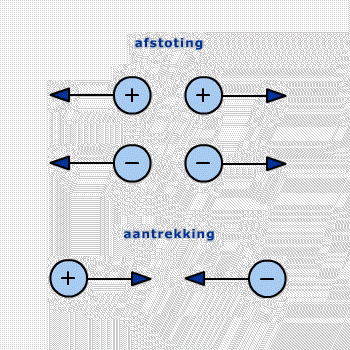 Positieve lading kan zich niet verplaatsengelijknamige ladingen stoten elkaar af, ongelijknamige ladingen trekken elkaar aanelk voorwerp kan elektrisch geladen worden door contact (vb: wrijving)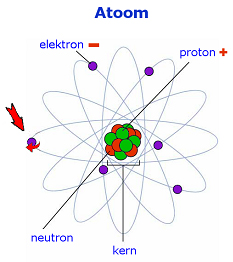 atoom = kern (protonen en neutronen) + elektronenwolk 
 alle massa zit in de kern (mproton > melektron, absolute waarden van de ladingen =, aantal protonen = aantal elektronen) Ladingsverdeling op een geleiderLading verspreidt zich steeds op het buitenoppervlak van een geladen geleiderde ladingsdichtheid is het grootst op die plaatsen waar de kromming van het oppervlak het grootst is 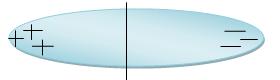 oppervlakteladingsdichtheid in een punt A: σmet ∆Q lading, ∆A grootte van het oppervlak v/e klein gebied rond Adus: bij een bolvormige geleider is  constant:Elektrische schermwerking(bvb. kooi van Faraday):
binnen een holle geleider doen zich geen elektrische invloeden voor
toepassing: bliksemafleidersElektrische spitswerkingop de meest gekromde delen van een geleider is de ladingsdichtheid het grootste
bvb. geëlektriseerde metalen punt in aanraking met vlam: vlam wordt van de punt weggeblazenElektrische (elektrostatische) inductieverschijnselenElektrostatische inductie = als een lichaam neutraal is en men brengt het in de buurt van geladen voorwerp, dan treedt er in het eerste lichaam een scheiding van ladingen (= polarisatie) op. Oftewel: elektrisch neutrale voorwerpen krijgen aan de ene kant + en aan de andere kant – door in de buurt van een lading te komen (polarisatie)Verbinding met de grond: IDEE: voorwerp + grond vormen één grote geleider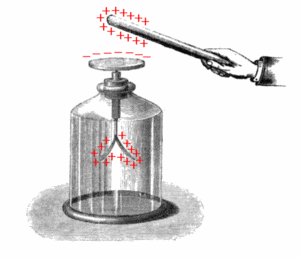 Geleiders en isolatorenGeleiders kunnen lading transporteren
= bevatten vrije beweeglijke ladingen (vb: metalen, mens) Vrije elektronen bewegen zeer snel doorheen het kristalrooster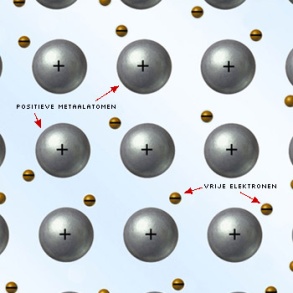 wordt de geleider – geladen, dan verspreiden de elektronen zich zeer snel over de hele geleiderwordt de geleider + geladen, dan vullen de elektronen dat tekort zeer snel op.Lading aangebracht op een geleider verdeelt zich over het hele oppervlak (alleen op de buitenzijde, binnenin is elektrisch veld 0: kooi van Faraday)Bvb. koper, goud, zilver, aluminiumIsolatoren kunnen geen lading transporteren
= bevatten geen vrije ladingen, want alle elektronen zijn zeer sterk aan de kern gebonden; de atomen vormen bij voorkeur negatieve ionen.wordt de isolator – geladen, dan binden de toegevoegde elektronen zich op die plaats aan de kernwordt de isolator + geladen, dan komen geen elektronen het tekort aanvullenlading aangebracht op een isolator blijft ter plaatsebvb. rubber, plastic, glasKrachtwerking tussen ladingen - wet van CoulombCoulombkracht berekent aantrekkings- of afstotingskracht tussen puntladingen*Aantrekkende krachten:	*Afstotende krachten:Opm: de Coulombkracht treedt altijd op in paren. F is de kracht, uitgeoefend door Q op Q’ en F’ is de kracht, uitgeoefend door Q’ op Q.F = - F’ en F = F’De grootte van F is afhankelijk van: 	-De grootte van de ladingen	-De afstand tussen de ladingenAangrijpingspunt: op de lading die de kracht voelt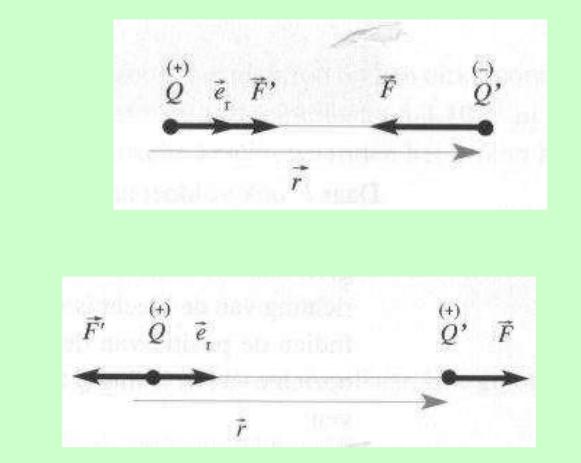 OPM: deze formules zijn geldig voor puntvormige of bolvormige ladingen (met r = afstanden tussen de MP’s) Bij uitbreiding geldt deze formule ook voor geladen voorwerpen met een willekeurige vorm, op voorwaarde dat de afstand tussen de voorwerpen veel groter is dan de afmeting van de ladingenFr = getalcomponent van de CoulombkrachtPositief bij afstoting (++ of --)Negatief bij aantrekking (+-)Samenstelling van vectoren:Stilstand  Praktisch: Q x 2 -> F x 2, r x 2 -> F : 4Elektrische veldsterkte, Eenheid N/CElektrische veldsterkte (E) is de kracht die op een lading werkt in een elektrisch veld. Hiermee wordt de sterkte van een elektrisch veld in een punt aangeduidZin elektrische veldsterkte: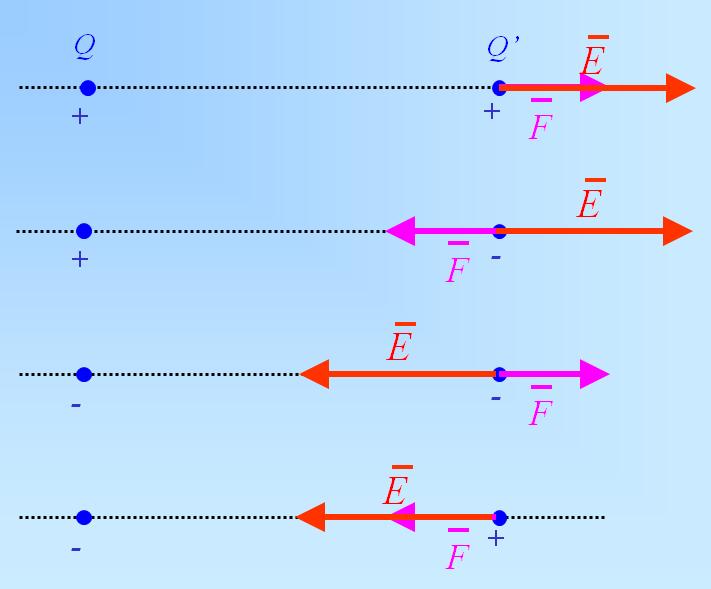 Weg van de lading als de bronlading (Q) positief isNaar de lading toe als de bronlading negatief isde elektrische veldsterkte E in een punt van een elektrisch veld is de verhouding van de kracht die inwerkt op een testlading die in dat punt geplaatst is, tot die testlading   met Q’ = een kleine (!) testladingOf = het is de kracht die inwerkt op een positieve eenheidslading, in dat punt geplaatstEenheid: N/C-E is afhankelijk van de opwekkende lading Q-E is onafhankelijk van de grootte en het teken van de testlading Q’-E wijst steeds weg van een positieve opwekkende lading en naar een negatieve lading toeVeldsterkte rondom geleidende bol: van MP weg bij pos. Q, naar MP toe bij neg. Q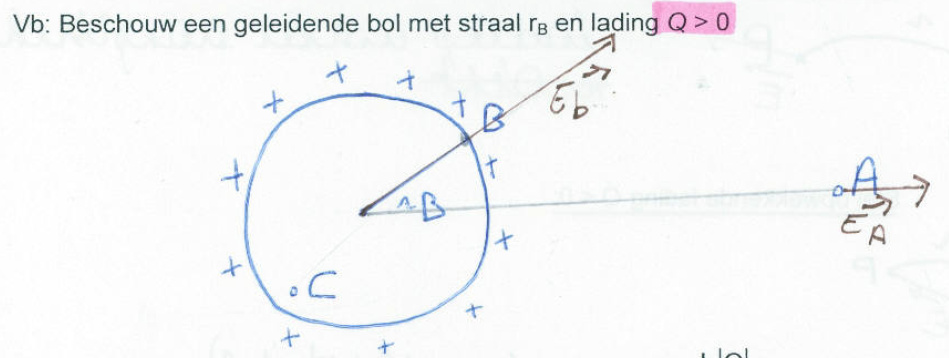 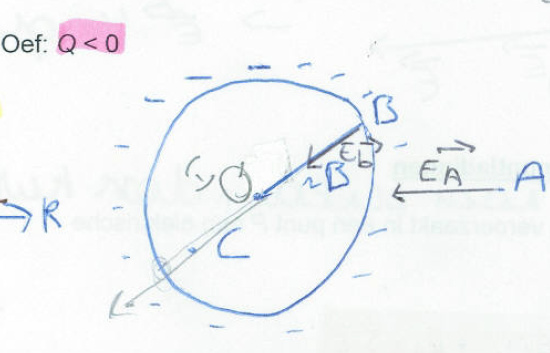 Elektrische veldlijn = een lijn waaraan E raakt in elk van haar punten. Aan een veldlijn kent men een zin toe: weg van een positieve lading, naar een negatieve lading toe.Het is een theoretische lijn, gevisualiseerd dor korrels. In de korrels: inductie doordat de elektronen tegen de zin van E in bewegen, treedt er een scheiding van lading op, die we polarisatie noemen. Vervolgens rijgen de korrels zich aaneen tot lijnen.Veldlijnenpatroon/spectrumPuntlading: bolsymmetrisch of radiaal veld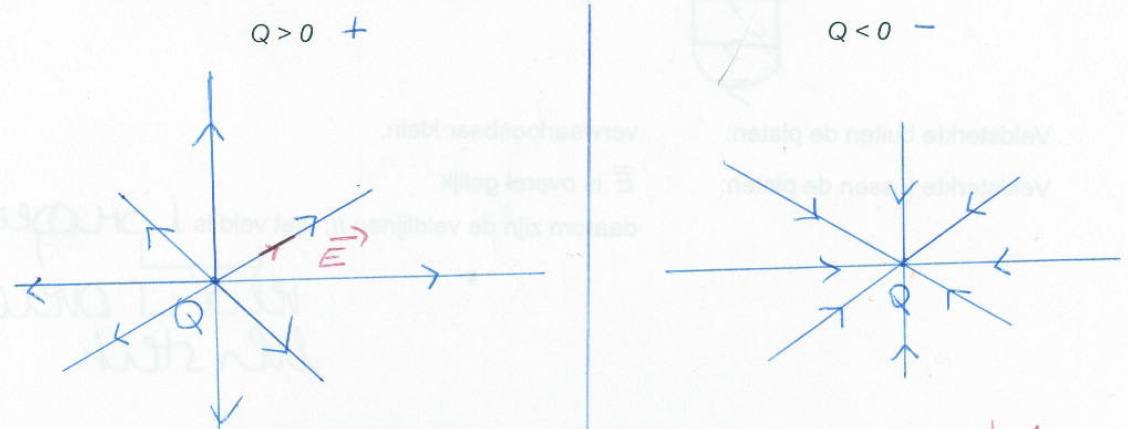 2 even grote puntladingen: bolsymmetrisch of radiaal veld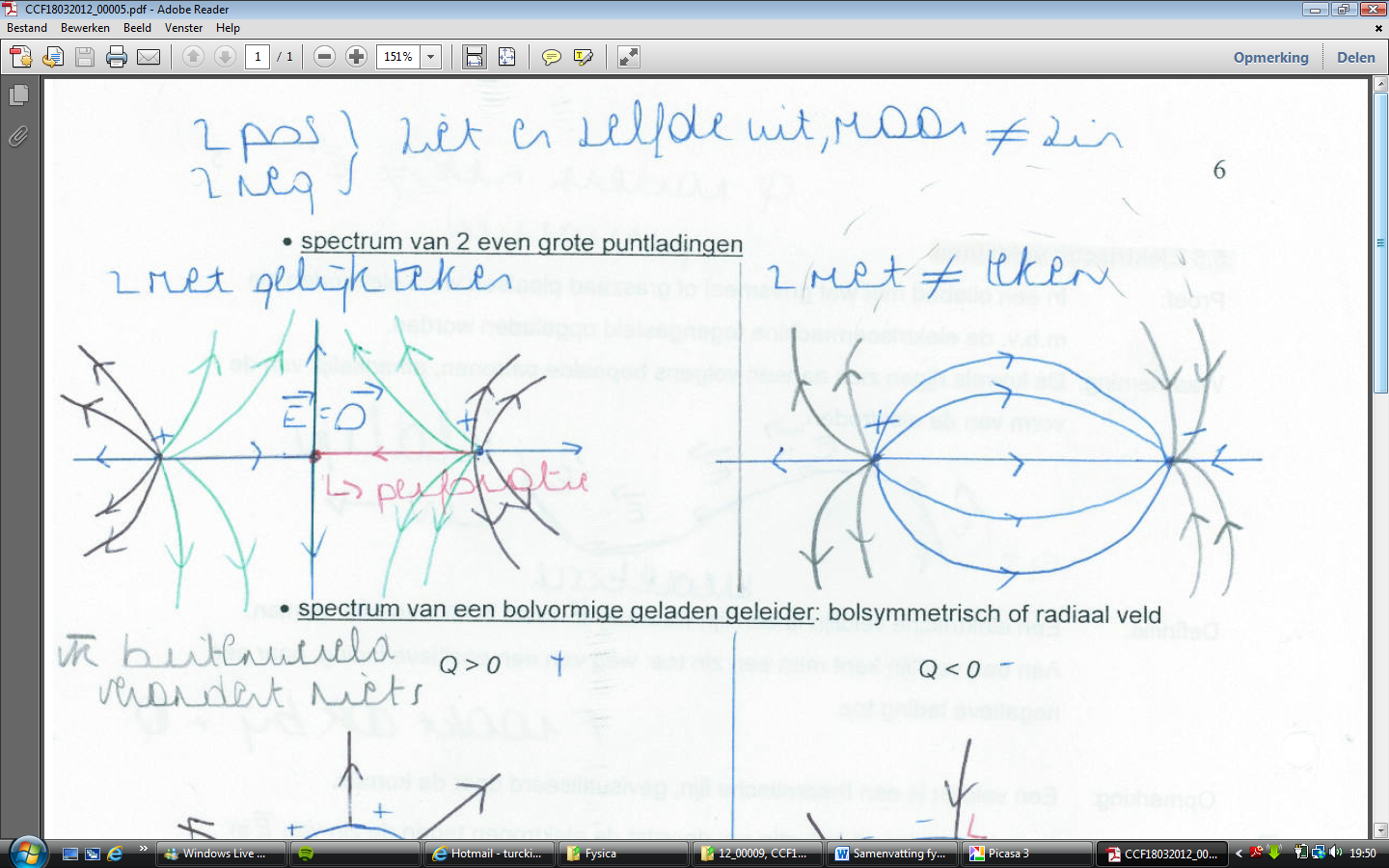 Bolvormige geladen geleider: bolsymmetrisch of radiaal veld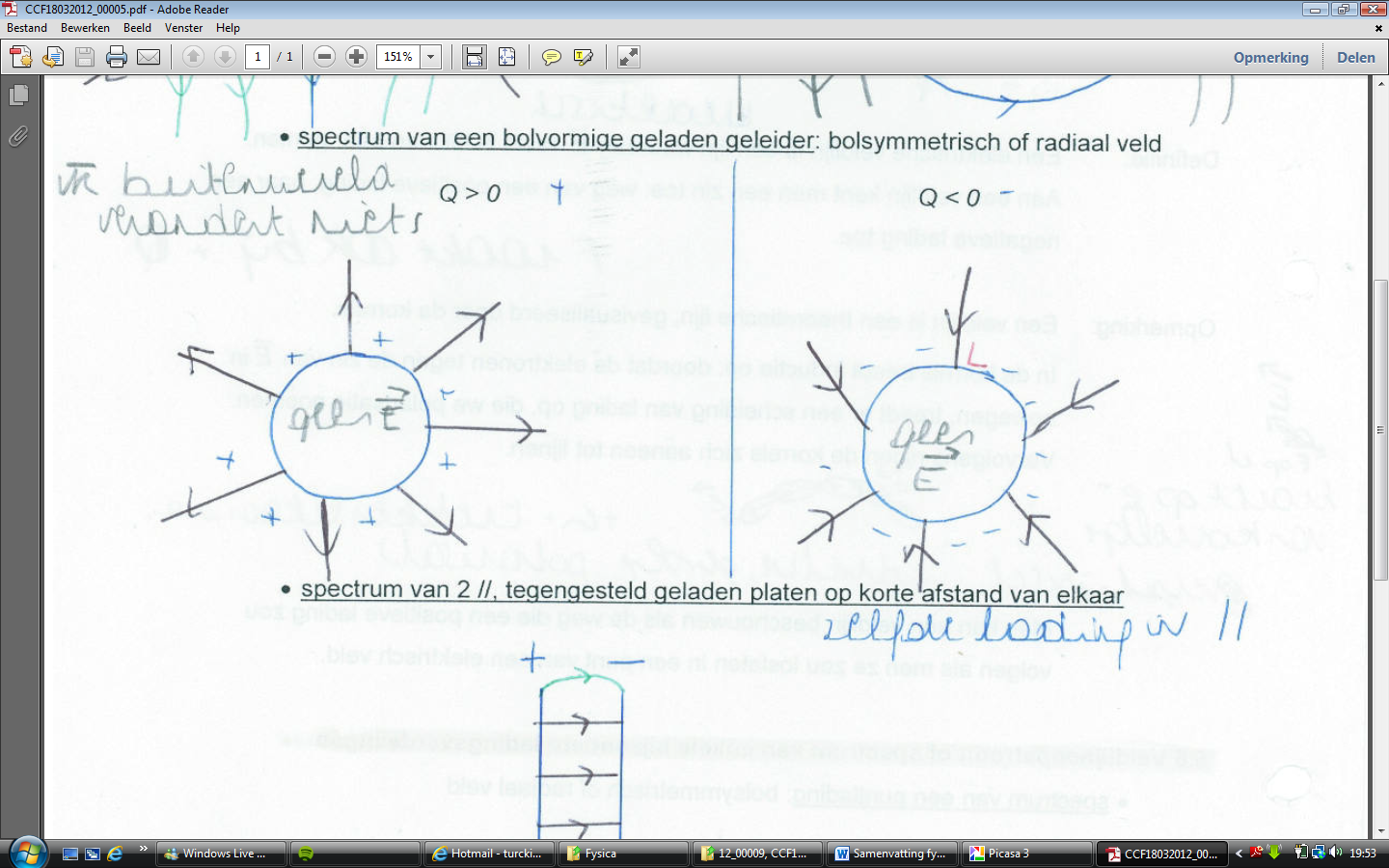 2 //, tegengesteld geladen platen op korte afstand van elkaar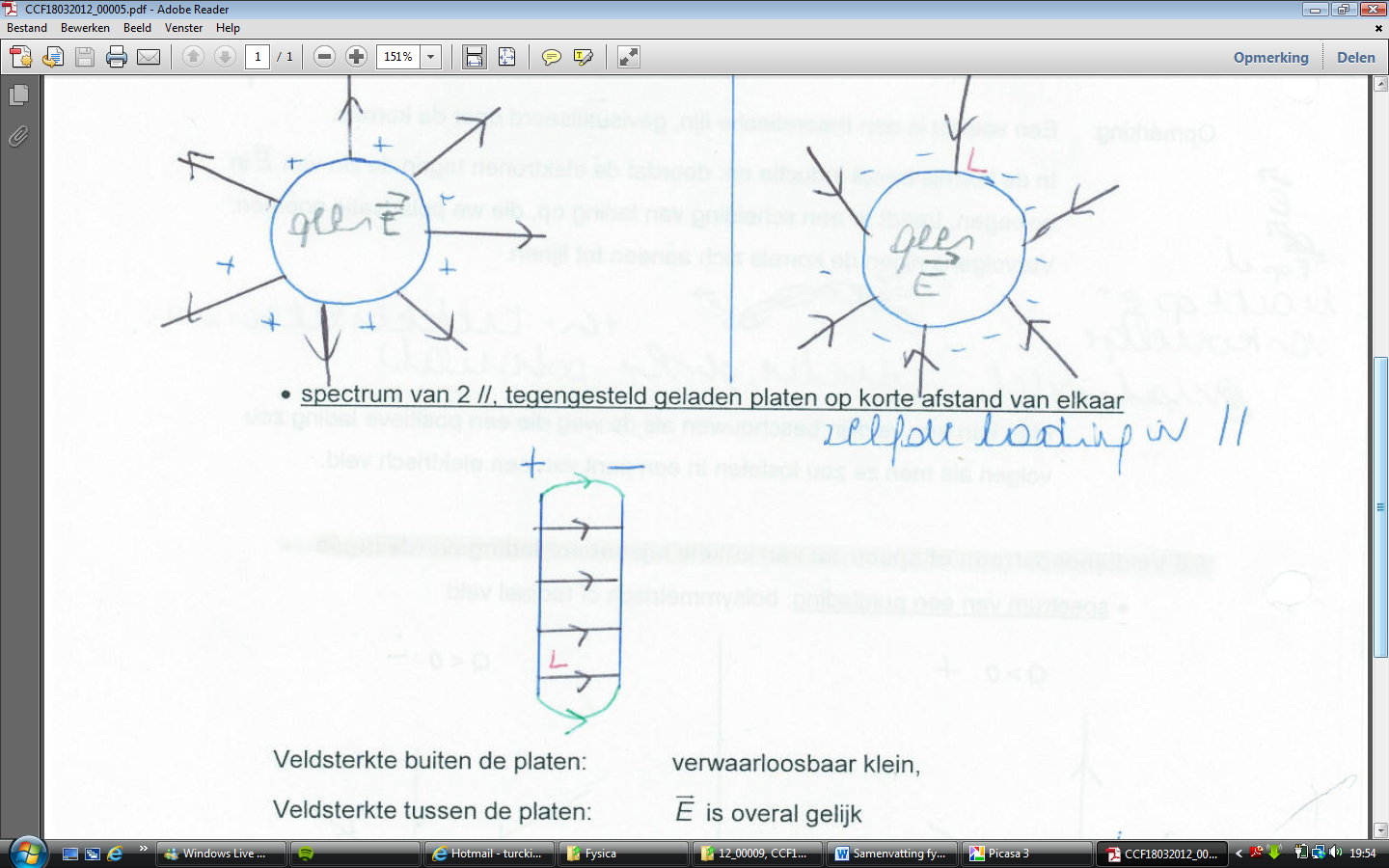 Kenmerken van veldlijnen:Door elk punt van een elektrisch veld gaat precies 1 veldlijnEindige veldlijnen verbinden 2 tegengestelde ladingen (vertrekken van positieve ladingen en komen aan op negatieve ladingen)Veldlijnen lopen nooit door een geleiderVeldlijnen staan steeds loodrecht op het oppervlak van een geladen geleider in evenwichtHoe groter de veldlijnendichtheid op een plaats, hoe groter de elektrische veldsterkte op die plaatsKomen de veldlijnen dichter bij elkaar, dan wordt het elektrisch veld sterker in die richtingRegels veldlijnen:de veldvector E-> raakt altijd aan de veldlijnvan + naar –snijden nooitdichtheid is een maat voor de sterkte van E
(hoe meer veldlijnen, hoe sterker het elektrisch veld E)
(kracht via F-> = Q2 . E->)loodrecht op geleidende oppervlakkenKrachtwerking in een radiaal en een homogeen elektrisch veldAls Q’ > 0 : F en E hebben dezelfde zinAls Q’ < 0 : F en E hebben tegengestelde zinRadiaal veld: veld rond punt- of bolvormige lading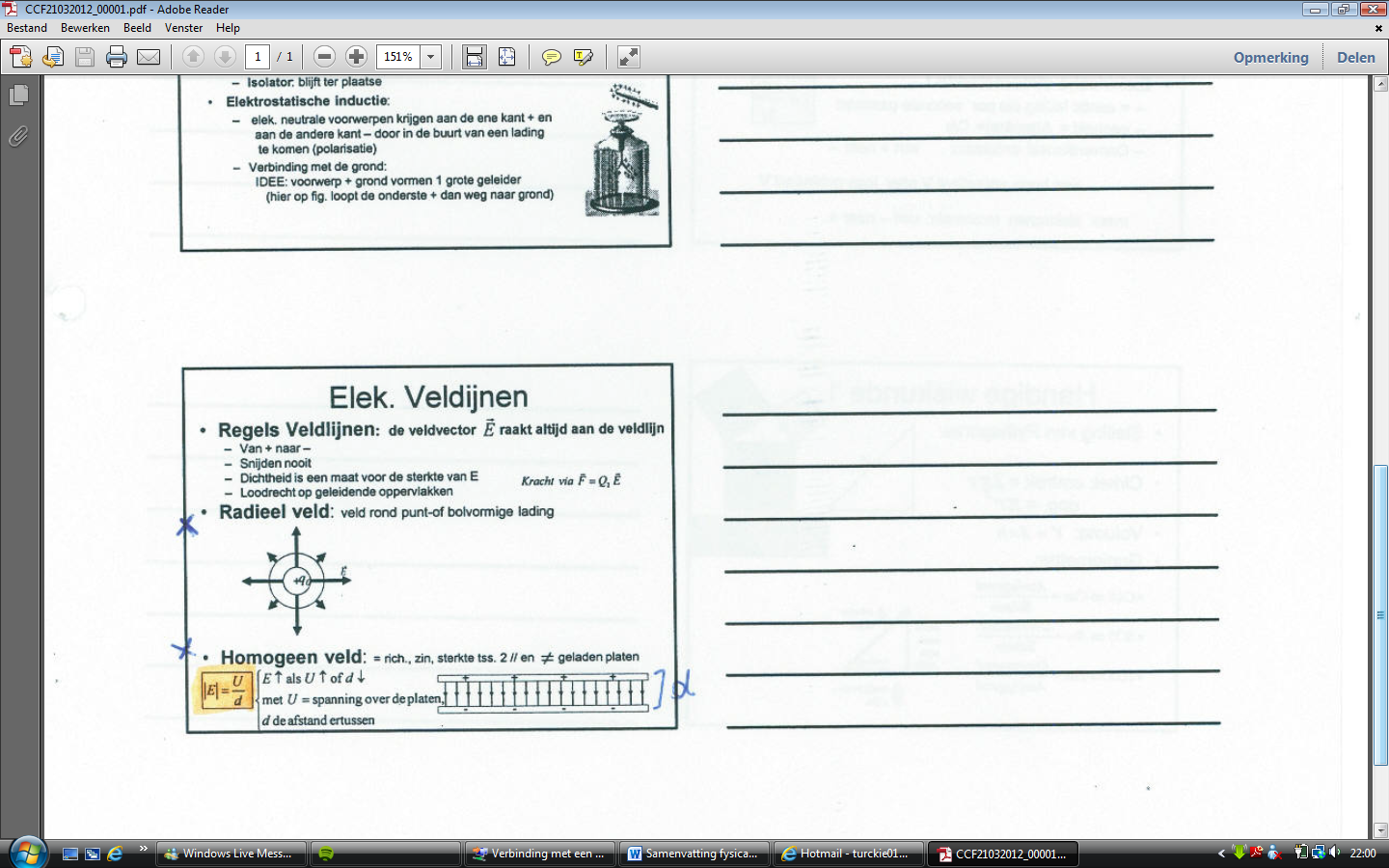 Homogeen veld: zelfde richting, zin, sterkte tussen 2 evenwijdige en verschillend geladen platen E stijgt als U stijgt of d daaltU = spanning over de platend = afstand tussen de platenKrachtwerking tussen puntladingen (max. 3) in eenvoudige configuraties (kwalitatief)Het elektrisch veld rond een lading (=opwekkende lading Q) is de ruimte rond deze lading waarin elke andere lading een (aantrekkende of afstotende) kracht ondervindt, een “veldkracht”Zijn er 3 ladingen Q1, Q2 en Q3? Dan geldt het superpositiebeginsel:
de totale kracht of resultante is de vectorsom van alle aparte krachten:Elektrisch veld rondom enkele puntladingen (max. 3): richting, zin en grootte (kwalitatief) is afhankelijk van de opwekkende lading Q is onafhankelijk van de grootte en het teken van testlading Q’(dit is ook algemeen geldig)Elektrisch veld E-> in een punt is de kracht die een testlading van +1C zou voelen in dat punt. Kracht op een lading Q2 in een punt waar E-> is:F-> = Q2.E->	OPM. Q2 > 0 => F-> en e-> zelfde zin. 
		Q2 < 0 => F-> en e-> tegengestelde zinElektrisch veld E-> opgewekt door 1 puntlading Q op afstand r:Q = lading in coulomb, E = elektrische veldsterkte in N/m, 
r = afstand tot Q in meter, k = 9 . 109 N.m²/C²Grootte: Getalcomponent: Er = Richting: volgens verbindingslijnZin: weg van +, naar –Aangrijpingspunt: overal in de ruimte rond QOPMERKING:Het veld zit overal in de ruimte (pijlenwolk), ook als er geen 2e lading zit om het veld te voelenDe kracht is er maaar als er een tweede lading zit om de kracht te voelenElke opwekkende lading Q1, Q2 … Qn veroorzaakt in een punt P een elektrische veldsterkte E1, E2, E3Resulterende veldsterkte:= E1 + E2 + … En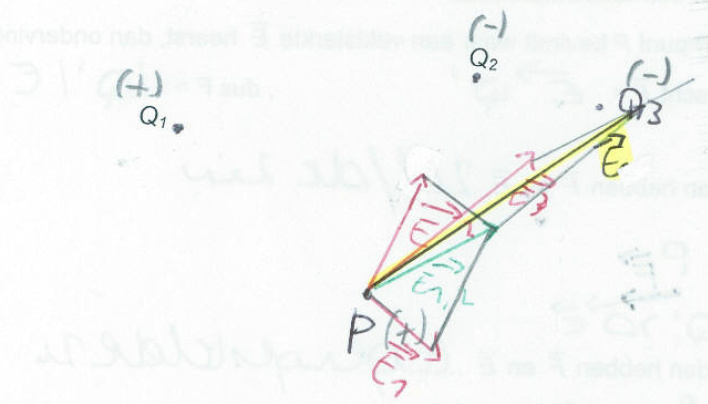 m.a.w. bij 3 ladingen Q1, Q2 en Q3 geldt het superpositiebeginsel:het totale veld of resultante = vectorsom (parallelogramregel) van alle aparte velden:Elektrisch veld van een puntlading= bolsymmetrisch of radiaal veld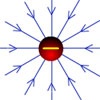 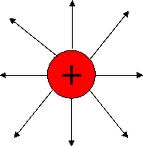 Elektrisch veld rondom 2 (even grote) puntladingen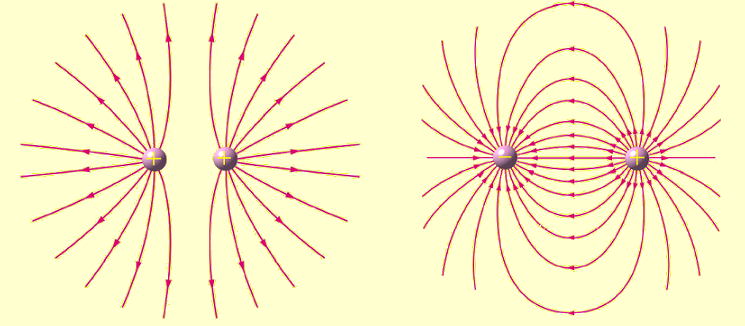 Elektrisch veld rondom 3 puntladingenOnthou: weg van positieve lading, naar negatieve lading toe.Bvb. 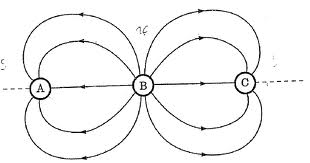 Hier is A dus -, B + en C -Potentiaal in een radiaal veld; arbeid van een coulombkrachtW kan berekend worden door de F(r) grafiek. Op de r-as duidt je rA en rB aan. En de oppervlakte tussen de grafiek en de r-as = de arbeid W.Potentiaal : = de potentiaal V in een punt P van een elektrisch veld is de verhouding van de potentiële energie die een puntlading Q’ in dat punt heeft, tot de lading Q’.In een radiaal veld: 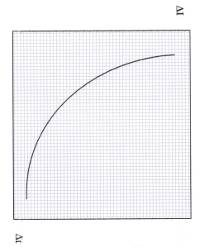 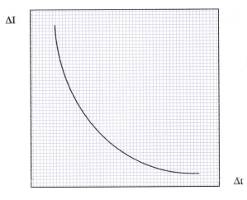 Een positieve lading zal van hoge naar lage potentiaal bewegen (+  -), een negatieve van -  +Potentiaal V in een punt= elektrische potentiële energie die een testlading van +1C zou hebben in dat puntEenheid = V = J/CPotentiaal V op afstand r van een punt Q: radiaal veldPraktisch: Q x 2 => V x 2, r x 2 -> V : 2 (V pos. Of neg.)Verschillende ladingen Q1, Q2 … V = V1 + V2 + …Elektrische potentiële energie Ep van een lading Q2 in een puntJouleSpanning of potentiaalverschil U tussen 2 punten 1 en 2U = V2 – V1= verandering van elektrische Ep als een testlading van +1C van positie 1 naar positie 2 zou gaan. Eenheid: VElektrische Ep die een lading Q2 heeft op een afstand r van Q1Arbeid W geleverd door de Coulombkracht Fe door Q1 tijdens het verplaatsen van Q2 van rA naar rB ElektrodynamicaSymbolen: zie ingangsles fysica 2 p. 5 Elektrische stroomsterkte, eenheid ampèreElektrische stroomsterkte = I= aantal lading die per seconde passeert=A=C/sConventionele stroomzin: van + naar -,
van hoge potentiaal V naar lage potentiaal V,
MAAR: elektronenstroomzin: van – naar +Spanning, eenheid voltSpanning = U= het potentiaalverschil tussen 2 punten = VA - VBEenvoudige elektrische schakelingI = stroomsterkte (A)U = spanning (V)P  = vermogen (W = J/s)R = weerstand (Ω)
-> de mate waarin een stroom wordt tegengewerkt
(kleine weerstandswaarde: geleider laat veel stroom door,
grote weerstandswaarde: geleider laat niet veel stroom door)P = omgekeerde R = elektrische geleiding (S)Ampère- en voltmeterEen ampèremeter of stroommeter is een meetinstrument om elektrische stroom te meten. De sterkte van een elektrische stroom wordt uitgedrukt in ampère, vandaar de naam ampèremeter.Een voltmeter of spanningsmeter is een meetinstrument dat kan worden gebruikt om elektrische spanning te meten. De waarde wordt aangegeven in volt.Wet van Ohm, eenheid ohmVoor sommige geleiders is bij constante temperatuur de stroomsterkte I door de geleider recht evenredig met de spanning U over de geleider: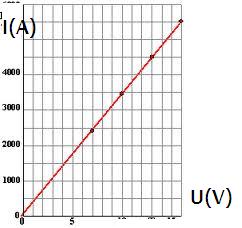 Zo’n geleiders voldoen aan de wet van Ohm: met Ω
(I stijgt doordat U stijgt of R daalt)Serieschakeling, parallelschakeling en gemengde schakeling van weerstanden: vervangingsweerstandAantal weerstanden speelt rolOok volgorde speelt rol: serie of parallelSerie: stroom die door ene weerstand gaat moet door volgendeParallel: 2 uiteinden via enkel maar draden verbonden met andereGemengde schakeling:Vereenvoudigen tot 1 weerstand en 1 spanningsbron 
(via formules Rv)Wet van Ohm op die ene RvSchakeling weer opentrekken via wetten serie en parallelVOOR ALLE FORMULES VAN SERIE- EN PARALLELSCHAKELING, ZIE INGANGSLES FYSICA 2 P. 6!!Vervangingsweerstand bij serieschakelingm.a.w. Rv = R1 + R2 + …Vervangingsweerstand bij parallelschakelingVervangingsweerstand bij een gemengde schakelingJe onderscheidt de parallel geschakelde weerstanden van de serie geschakelde weerstanden; m.a.w. je moet de schakeling indelen in enkelvoudige serie- en parallelschakelingen.Je berekent van die enkelvoudige serie- en parallelschakelingen de gedeeltelijke vervangingsweerstanden.Je vervangt de enkelvoudige serie- en parallelschakelingen door hun vervangingsweerstand. Zo bekom je telkens een vereenvoudigd vervangingsschema tot je uiteindelijk nog slechts één vervangingsweerstand overhoudt voor de volledige schakelingSerieschakeling, parallelschakeling en gemengde schakeling van weerstanden: stroom, spanning en vermogensverdelingStroom en spanningSerieschakelingStroom door de individuele deelschakelingen is gelijk: I = I1 = I2 = …Spanning wordt over alle deelschakelingen verdeeld: Ut = U1 + U2 + …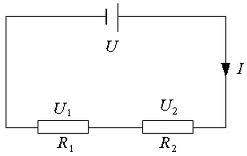 ParallelschakelingStroom wordt over alle deelschakelingen verdeeld: It = I1 + I2 + …Spanning op alle deelschakelingen is gelijk: U = U1 = U2 = …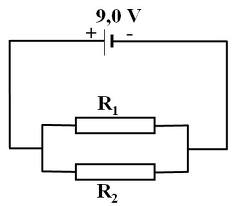 VermogensverdelingEr is vermogensverlies in een schakeling door warmte bij een weerstand. Je berekent de vervangingsweerstand en zo het totale vermogen over een schakeling, m.b.h.v.Dan is het vermogen van 1 weerstand het verlies aan warmte.
(bvb. in vraag 8 http://www.ond.vlaanderen.be/toelatingsexamen/modelvragen/modelvragen_fysica.pdf)DusAltijd: per weerstand geldt de wet van Ohm:
U1 = I1.R1 en U2 = I2.R2 … U = I . RPraktijk: 2 van de 3 symbolen gekeend, 3e direct te berekenen zoWet van Pouillet, resistiviteitWet van PouilletDe weerstand van een elektrische component kan aan de hand van de soortelijke weerstand berekend worden met behulp van de wet van Pouillet.
De weerstand R (in Ω) van een draad met lengte l (in m) en oppervlakte doorsnede A (in m²) en resistiviteit (in Ω.m):R = weerstand van de draad in Ωρ = soortelijke weerstand (resistiviteit) van het materiaal in Ω.ml = de lengte van de geleider in mA = de dwarsdoorsnede in m²Dus: R stijgt doordat l stijgt, A daalt of ρ stijgtResistiviteitSoortelijke weerstand (ρ) of resistiviteit is de eigenschap van een elektrische geleider om een elektrische stroom te weerstaan. = Ω.mMaterialen met een lage resistiviteit (bvb. constantaandraad) geleiden de stroom bijzonder goed, het zijn geleiders. 
Materialen met een hoge resistiviteit (bvb. glas) geleiden de stroom niet goed of helemaal niet, het zijn isolatoren.ρ = de soortelijke weerstand in Ω.mρ0 = de soortelijke weerstand van het materiaal bij het absolute nulpuntα = de temperatuurcoëfficiënt van het materiaal, uitgedrukt in T = de absolute temperatuur in KWet van JouleDe wet van Joule geeft het verband weer tussen de hoeveelheid warmte (energie) die in een weerstand wordt gegenereerd door een elektrische stroom. In een weerstand R onder spanning U en waardoor een stroom I loopt gedurende een tijd ∆t (in s) wordt elektrische energie omgezet in warmte:W = E = U . I . ∆t
W = I² . R . ∆t
W = W = energie in joule (J)I = stroom in ampère (A)R = weerstand in Ohm (Ω)t = tijd in seconde (s)Eenheden van elektrische energie: joule, kWhJoule1 joule is dus 1 wattsecondekWhBerekenen van E als P en ∆t gekendP in W en ∆t in s -> E in JP in kW en ∆t in h -> E in kWhElektromagnetismePermanente magneten, magnetische polenTrekken sommige metalen voorwerpen aan, o.a. ijzeren, nikkelOefenen een kracht uit op andere magnetenOriënteren zich, als ze vrij opgesteld zijn, altijd volgens de geografische noord-zuidrichtingHebben een noord- en een zuidpoolGelijknamige polen stoten elkaar af, ongelijknamige trekken elkaar aan
(zie prentje p. 2 inleidende lessen fysica 1)Wanneer een magneet gebroken wordt, ontstaan er 2 nieuwe magneten, met elk een noord- en zuidpoolMagnetische polen komen nooit afzonderlijk voorMagnetisch veld en veldlijnenMagnetisch veld: oorsprong en invloed op materie:
experiment van Oersted: elektrische stroom geeft aanleiding tot magneetveld!Magnetisch veld: ruimte waarin een magneet zijn krachtwerking kan uitvoerenEen magnetische veldlijn is een lijn waarvan de raaklijn in elk punt de richting aangeeft van de kracht die op een magneetnaaldje wordt uitgeoefend. De zin van de veldlijn is dezelfde als aangeduid door de noordpool van een magneetWijst buiten de magneet van een noord- naar een zuidpoolSnijden elkaar nietAls veldlijnen convergeren, wordt het veld sterker in die richtingAls veldlijnen divergeren, wordt het veld zwakker in die richtingAls veldlijnen evenwijdig zijn, is het veld homogeenMagnetische inductie: definitie, eenheidDe magnetische inductie B geeft de sterkte van het magnetisch veld aan. De eenheid is tesla (T). Bij de polen van een magneet is de magnetische inductie het sterkst, in het midden van een magneet is die het minst sterk. De magnetische inductie is een vectorgrootheid, wat inhoudt dat hij een richting heeft. Deze richting is van de noordpool van een magneet naar de zuidpool.=-> hoe groter de stroom of hoe kleiner de straal, hoe groter de magnetische inductieRichting en zin magnetische inductie: rechterhandregelHoud de rechte geleider vast in je handDuim in de zin van de stroom (I)Je vingers geven de richting en de zin van de magnetische inductie (B) aan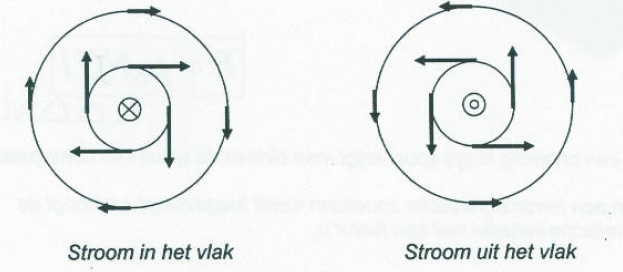 Laplacekracht: kracht op een stroomvoerende geleiderWaarneming: er werkt een kracht op een stroomvoerende geleider die onderworpen is aan een magnetisch veldDe Laplacekracht is de kracht uitgeoefend op een elektrische, stroomvoerende geleider in een elektromagnetisch veld. FLaplace = B.I.l.sin met  hoek tussen B en IZin Laplacekracht: 3e rechterhandregelHoud de stroom I tegen met de palm van je rechterhandHoud je vingers in de zin van BDan geeft de duim de zin en de richting van FLaplace aan	Vector komt uit het blad, naar ons toe               Vector vliegt in het blad, van ons wegMagnetisch veld rond een rechte stroomvoerende geleider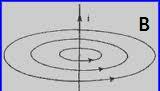 Magnetische inductie bij een rechte stroomvoerende geleiderI = stroomsterktel = lengte draadMagnetisch veld in en rond een solenoïde/spoelMagneetspoel: elektrische stroom door spoel creëert homogeen magneetveld in de spoel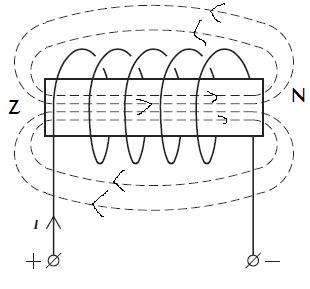 Magnetische flux en magnetische inductie bijeen stroomvoerende spoelMagnetische fluxN = aantal windingenB = magnetische inductieA = grootte van het frontaal oppervlak = hoek tussen  en de normaal op het oppervlakMagnetische inductieBij een spoel hangt de sterkte van het magneetveld van die spoel af van:De stroomsterkte door die spoel, Het aantal windingen van die spoel De lengte van de spoel De aanwezigheid van een kern in de spoelμ = permeabiliteit van de middenstof (afhankelijk van de aard)μ0 = 4.10-7 N = aantal windingen spoelI = stroomsterktel = lengte solenoïdevoor een oneindig lange spoel krijgt men binnen de spoel een homogeen veldindien een ferromagnetische spoelkern wordt toegevoegd, verhoogt de magnetische inductie met een factor μrin een magnetische spoel: B is vrij constant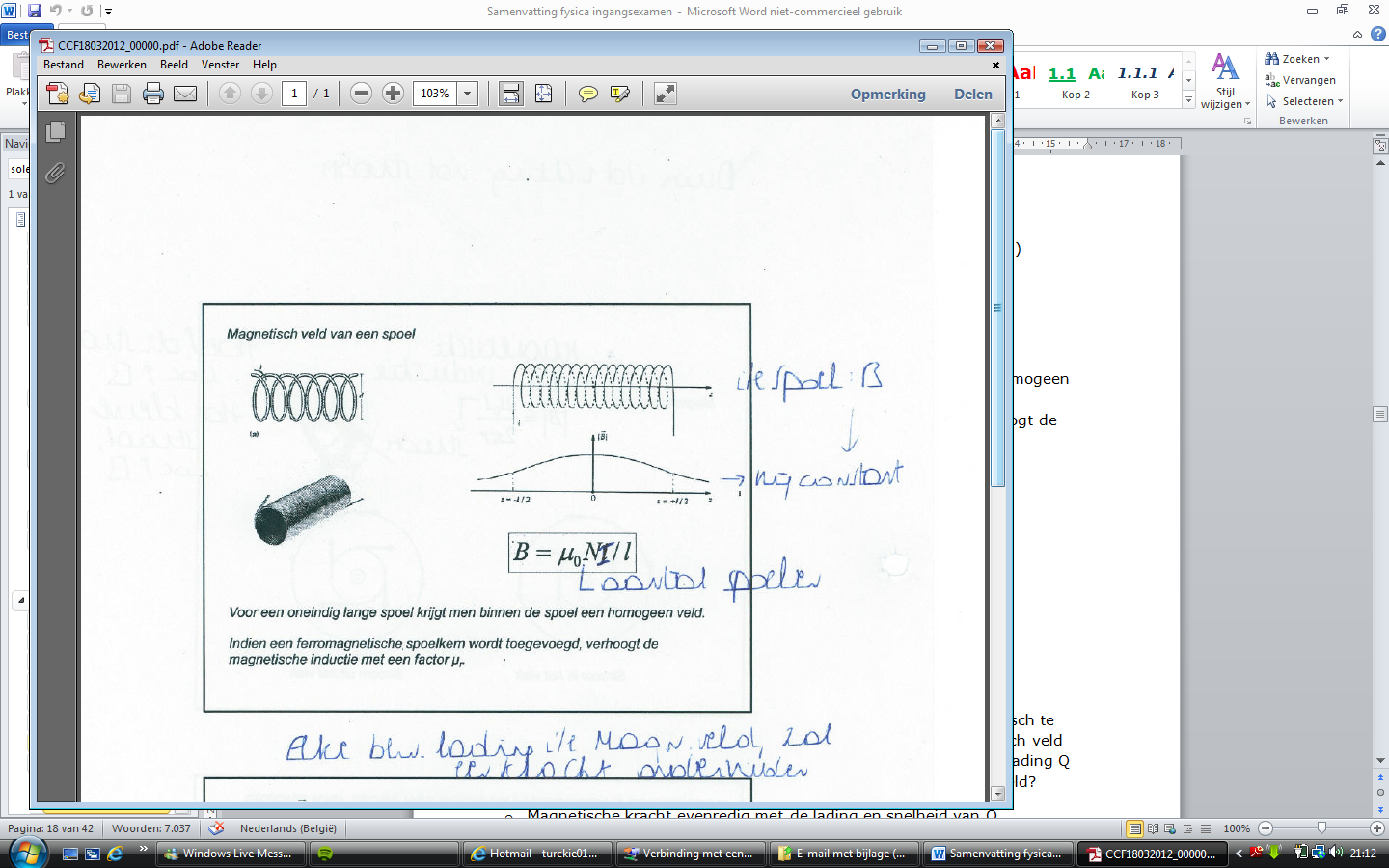 Lorentzkracht op een bewegende ladingStroom bestaat uit bewegende geladen deeltjes. Het is dan ook logisch te veronderstellen dat ook losse deeltjes dei bewegen in een magnetisch veld een kracht ondervinden. Hoe groot is de kracht op een deeltje met lading Q dat met snelheid v beweegt doorheen een homogeen magnetisch veld?Magnetische kracht evenredig met de lading en snelheid van QGrootte en richting FB is afhankelijk van:Richting en grootte van snelheid vRichting en grootte van magneetveld BFB  v?
FB  Bv  B => FB = 0de kracht op een positieve lading is tegengesteld aan de kracht op een negatieve ladingde grootte van de magnetische kracht hangt af van de hoek  tussen B en v: evenredig met sinFB = FLorentz = B..v.sin met  is hoek tussen B en vRichting en zin Lorentzkracht: LINKERhandregelhoud de veldlijnen van B tegen met de palm van je LINKERhandvingers in de richting van de stroom Iduim wijst de zin en richting van FLorentz aanKrachtwerking tussen twee rechte evenwijdige stroomvoerende geleiders (kwalitatief: richting en zin)Stroomzin gelijk: aantrekkingStroomzin tegengesteld: afstotingRichting en zin: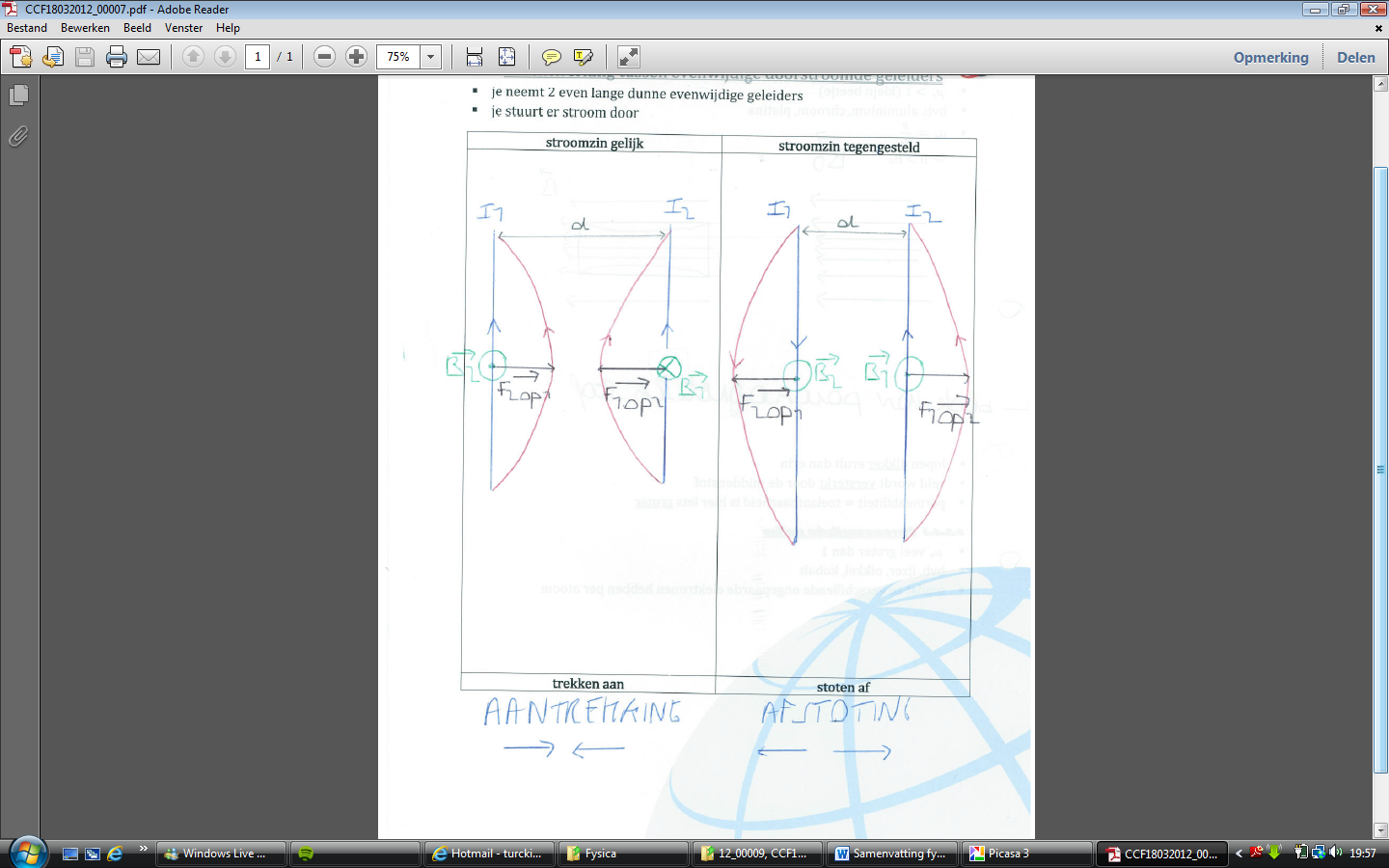 Wet (van Faraday en) van LenzWet van Faraday: door de draaiing van de kader in het magneetveld verandert de flux doorheen de kader. Dit leidt tot een geïnduceerde spanning:Voor een kader met N windingen:De geïnduceerde spanning doet een geïnduceerde stroom ontstaan:Wet van Lenz: de stroom die in een gesloten winding geïnduceerd wordt door een fluxverandering heeft een zodanige zin dat hij de oorzaak van zijn ontstaan (nl. de fluxverandering) tegenwerkt:Nadert de magneet met een x-pool 
(waardoor je dus een inductiestroom opwekt),
dan maakt de spoel dezelfde x-pool aan om de magneet af te stotenTrek je de magneet uit de spoel met de x-pool naar de spoel gericht (waardoor je dus een inductiestroom opwekt), dan maakt de spoel de tegengestelde y-pool om de magneet aan te trekkenBij fluxverandering (verandering van  door een spoel)Altijd inductiespanning UIInductiestroom II door de spoel als de kring gesloten isUI en II bestaan zolang  verandertKernfysicaAtoommodel, kernmodel, atoomnummer, massagetal en ladingsgetal, isotopenAtoommodel van Bohr: een atoom is een positief geladen kern met negatieve elektronen die als een wolk daaromheen zwerven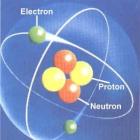 Bohr stelde de volgende hypothesen op:Een elektron kan zich steeds in bepaalde banen (met bepaalde energieën) bevinden.In stabiele toestand zit een elektron in de grondtoestand.Een elektron kan zich in een aangeslagen toestand bevinden (met hogere energie).Zo'n elektron valt terug naar de grondtoestand onder uitzending van stralingKernmodel: de kern bestaat uit 2 nucleonen/kerndeeltjes:
* positieve geladen protonen
* neutronen, die elektrisch neutraal zijn metX = elementA = massagetal = aantal kerndeeltjes (aantal protonen + neutronen)Z = atoomnummer = protonentalAantal neutronen (N) = A-ZLadingsgetal: e = elementaire ladingseenheid = 1,6022.10-19 CIsotopen (chemie) zijnatomen met eenzelfde protongetal (Z) en een verschillend neutronental.Isotope nucliden (fysica) zijn nucliden met eenzelfde protonengetal (Z) en een verschillend neutronental.=> m.a.w. de A is verschillend (want neutronental = A – Z)
bvb.  Andere eenhedenMassa: kg -> u: x 1,67.10-27 kgEnergie: J -> MeV = 106 eV: x 106 1,60 . 10-19 J DUS x 1,60 . 10-13 J(eV = E die elektron krijgt als het een spanning van 1 V doorloopt:
E = Q . U = 1,60 . 10-19 . 1 V = 1,60 . 10-19 JLading proton: e, lading elektron: -e met e =1,60 . 10-19 CNatuurlijke radioactiviteit: aard en eigenschappen van alfa-, bèta- en gammastralingGevaren straling: absorptie en doordringingsvermogen, interactie met levend weefsel (te maken met ioniserend karakter van de straling)Radioactiviteit: sommige kernen veranderen in andere onder het uitzenden van ioniserende straling/deeltjesKarakteristieke vervalprocessen van alfa-, bèta- en gammastralingAlfastralingZware kernen worden stabieler als ze een heliumkern of -deeltje uitstralenHierdoor ontstaat een nieuwe kern met 2 protonen en 2 neutronen minderTransmutatieregel:BètastralingGammastralingSoms is een kern die gevormd werd na het uitzenden van straling, nog in een soort van aangeslagen toestand, waarbij de rustenergie per kerndeeltje nog niet optimaal is.in dat geval kan de kern stabieler worden door -straling uit te zenden, dit is hoogenergetische elektromagnetische straling. Omdat het aantal protonen en neutronen in de kern hierbij niet verandert, treedt er geen transmutatie opVoorbeeld: 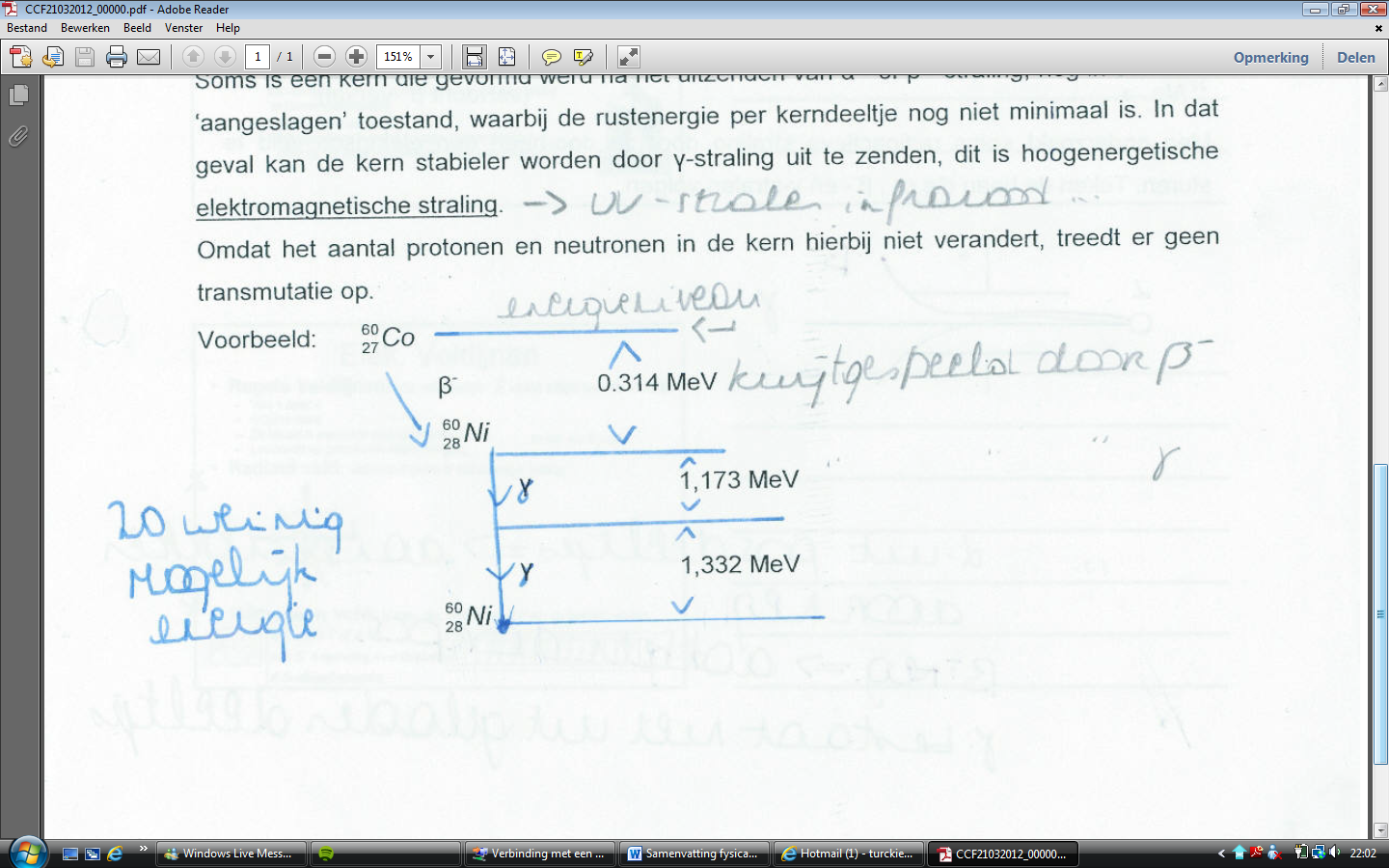 Opmerking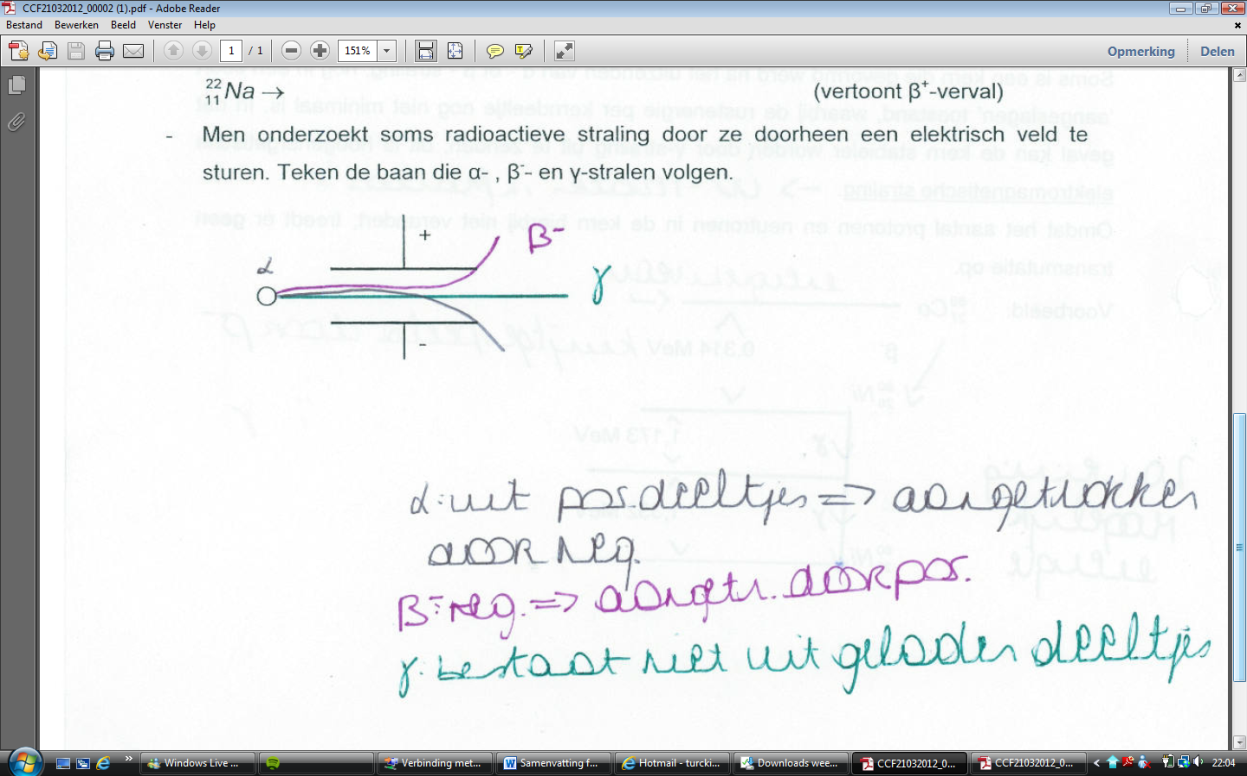 Radioactief verval: halveringstijd, activiteit: eenheid becquerel, vervalwetHalveringstijdSymbool: T1/2De tijdsduur waarin het oorspronkelijk aantal nucliden tot de helft is herleidVervalwetN = het aantal nog niet gedesintegreerde kernen, m.a.w. het aantal nog radioactieve kernen: het aantal deeltjes dat overblijft na een tijd tN0 = aantal radioactieve kernen op tijdstip t=0T1/2 = halveringstijd, halfwaardetijdλ = desintegratieconstantee = 2,71OPMERKINGEN:N daalt door daling N0 of stijging t of daling T1/2OPM. deze vervalwet geldt niet alleen voor het aantal nog niet vervallen kernen, maar ook voor de totale massa:Activiteit: eenheid becquerelDe activiteit A van een radioactieve stof geeft het aantal desintegraties per tijdseenheid: aantal vervallen per seconde∆N: aantal kernen einde – aantal kernen begin: zal altijd negatief zijnMinteken om positief uit te komenEen activiteit van 1 Bq betekent dat per seconde 1 atoom, 1 kern vervaltDe activiteit is recht evenredig met het aantal radioactieve kernen 
=> de activiteit van een stof exponentieel af in tijd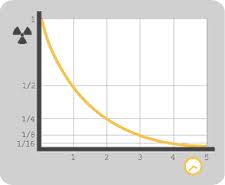 Praktisch: A stijgt door daling T1/2, stijging N0, daling t of stijging λWiskunde: als t onbekende: zo uit exponent halenLog(100) = 2 want 10² = 100Log(a.b) = log(a) + log(b)Log(ax) = x.log(a)KinematicaVECTOREN: tekentips in 2D p. 10 fysica 2 ingangsles+ oefeningen met krachten:Rust/evenwicht: (2 vergelijkingen: in x- en y-richting)Versnellen/vertragen/afbuigen:
(2 vergelijkingen: in x- en y-richting)Rust en beweging, puntmassa, positie, afgelegde wegRust en bewegingEen lichaam is t.o.v. een voorwerp in rust, als het t.o.v. dit voorwerp zijn plaats of stand niet verandertEen lichaam is t.o.v. een voorwerp in beweging, als het t.o.v. dit voorwerp zijn plaats of stand verandertPuntmassastar lichaamEen star lichaam is een lichaam waarbij de afstand tussen om het even welke 2 willekeurige punten steeds dezelfde blijft. Je kan zijn vorm niet veranderen (bvb. samendrukken of uitrekken)translatieEen lichaam voert een translatie uit wanneer alle punten v/h lichaam bewegen op krommen die elkaar volledig door een verschuiving kunnen bedekkenpuntmassaBij het bestuderen van een translatie zullen we het lichaam laten ineenkrimpen tot een punt, want de translatie van een star lichaam is volledig gekend als de beweging van één van zijn punten gekend is. In dit punt wordt de totale massa van het lichaam geconcentreerd gedacht. Zo wordt het lichaam vervangen door een puntmassa 
(=> zwaartepunt van een star lichaam)PositieWe geven de positie van een bewegend punt op het tijdstip t weer door:
Afgelegde wegDit wordt langs de grafiek gemeten. Je moet dit gewoon berekenen door de afstanden op te tellen.Eenparige rechtlijnige beweging (ERB)ax = 0m/svx = v0xs = s0 + v0x.(t-t0)Eenparig rechtlijnige versnelde beweging (ERVB) zonder en met beginsnelheidax = constantevx = vox + ax. (t-t0)s = s0 + vox. (t-t0) + Dit zijn de formules voor een ERVB met beginsnelheid. Zonder beginsnelheid schrap je gewoon de vox (= beginsnelheid) in de formules. Zonder beginsnelheid:Gemiddelde snelheidOgenblikkelijke snelheidGemiddelde versnellingOgenblikkelijke versnelling<a> = a = constantes(t), v(t) en a(t) van ERVBDe formules (zoals hierboven) zijn minder belangrijk voor het ingangsexamen, je moet vooral kunnen werken met grafieken en de verbanden tussen s(t), v(t) en a(t): afleiden en integrerenGrafieken:OPM.vx > 0: beweging in de zin van de x-asvx < 0: beweging tegen de zin van de x-asvx en axzelfde teken? Versnelde bewegingverschillend teken? Vertraagde bewegingVrije val : valversnellingEen lichaam voert een vrije val uit wanneer het zonder beginsnelheid in vacuüm wordt losgelatenDe versnelling a bij de vrije val is g (9,81 m/s²). de formules van de EVRB hierop toegepast (tekening: x-as naar beneden):ax = constante = gvx = g.(t-t0)s = s0 + Verticale worp omhoogLichaam wordt met een beginsnelheid v0 verticaal vanop de grond weggeworpen.De valversnelling is –g (9,81 m/s²)Formules van EVRB hierop toegepast (tekening: x-as naar boven):ax = constante = -gvx = vox - g.(t-t0)s = s0 + vox. (t-t0) - Horizontale worpSamenstelling van 2 bewegingen die onafhankelijk zijn van elkaar:Horizontaal: ERB met constante snelheid Verticaal: EVRB, namelijk de vrije valMet de op de figuur gekozen assen, krijgen we de volgende bewegingsvergelijking: x = y = eliminatie van t levert de vergelijking van de baan op:De baan is een parabooldoor het onafhankelijkheidsbeginsel zijn de getalcomponenten van de snelheid:De snelheid is in elk punt steeds rakend aan de gevolgde baan. 
m.a.w. de richting van de snelheid valt dus steeds samen met de richting van de raaklijn in elk punt van de baanDynamicaOntbinden van vectoriële grootheden volgens orthogonale assenHier kan ik niet echt theorie over typen :pSamenstellen van vectoriële grootheden gelegen in een vlakHier kan ik niet echt theorie over typen :pTraagheidsbeginselTraagheidsbeginsel = eerste beginsel van Newton: een lichaam waarop geen resulterende kracht werkt, blijft in rust of voert een ERB uit
(Dus: een voorwerp waarop geen resulterende kracht werkt, heeft een constante snelheidsvector)Tweede wet van Newton: eenheid newtonF = m.aMet F = resultante van alle inwerkende krachten (N) op m (kg)
en a = resulterende versnelling (m/s²)Op een voorwerp waarop wel een resulterende kracht werkt, verandert de snelheidsvector. Het zal versnellen, vertragen of afbuigen:Praktisch: a stijgt door stijging Fres. of daling mFres.-> evenwijdig met en zelfde zin als a->Het onafhankelijkheidsbeginselBeginsel van onafhankelijkheid van gelijktijdig inwerkende krachten:Op eenzelfde massa kunnen meerdere krachten aangrijpenElke kracht behoudt haar zelfde uitwerking2 of meer bewegingen, die tegelijk plaatsgrijpen, blijven elk hun volledige uitwerking behouden.Bvb. horizontale worp: kogel doet 2 bewegingen tegelijk: samen paraboolbaanHorizontaal: ERBVerticaal: EVRB (vrije val)
de ene beweging beïnvloedt de andere niet: samenstellen dusVerband dynamica-kinematica: 2e wetFres.-> 			= 	m.a->Alle F-formules		EVRB: x = v0t +- (at²)/2
				EVRB: v = v0 +- at
				ECB: a = v²/rActie en reactie3e beginsel van Newton:Tussen 2 lichamen is er altijd een interactie.
m.a.w. als lichaam A op lichaam B een kracht  uitoefent, oefent lichaam B op lichaam A een even grote en tegengestelde kracht  uit:F1op2-> = - F2op1-> en  noemen we actie-reactiekrachten. Ze grijpen aan op een verschillend lichaam! (Fz en Fn zijn dus GEEN actie-reactiekrachten!)Algemene formule voor arbeidArbeid geleverd door CONSTANTE krachtArbeid is verplaatsing onder invloed van een krachtW = F.∆x.cos met  hoek tussen F en ∆xArbeid geleverd door NIET-CONSTANTE kracht 
(m.a.w. algemene formule voor arbeid)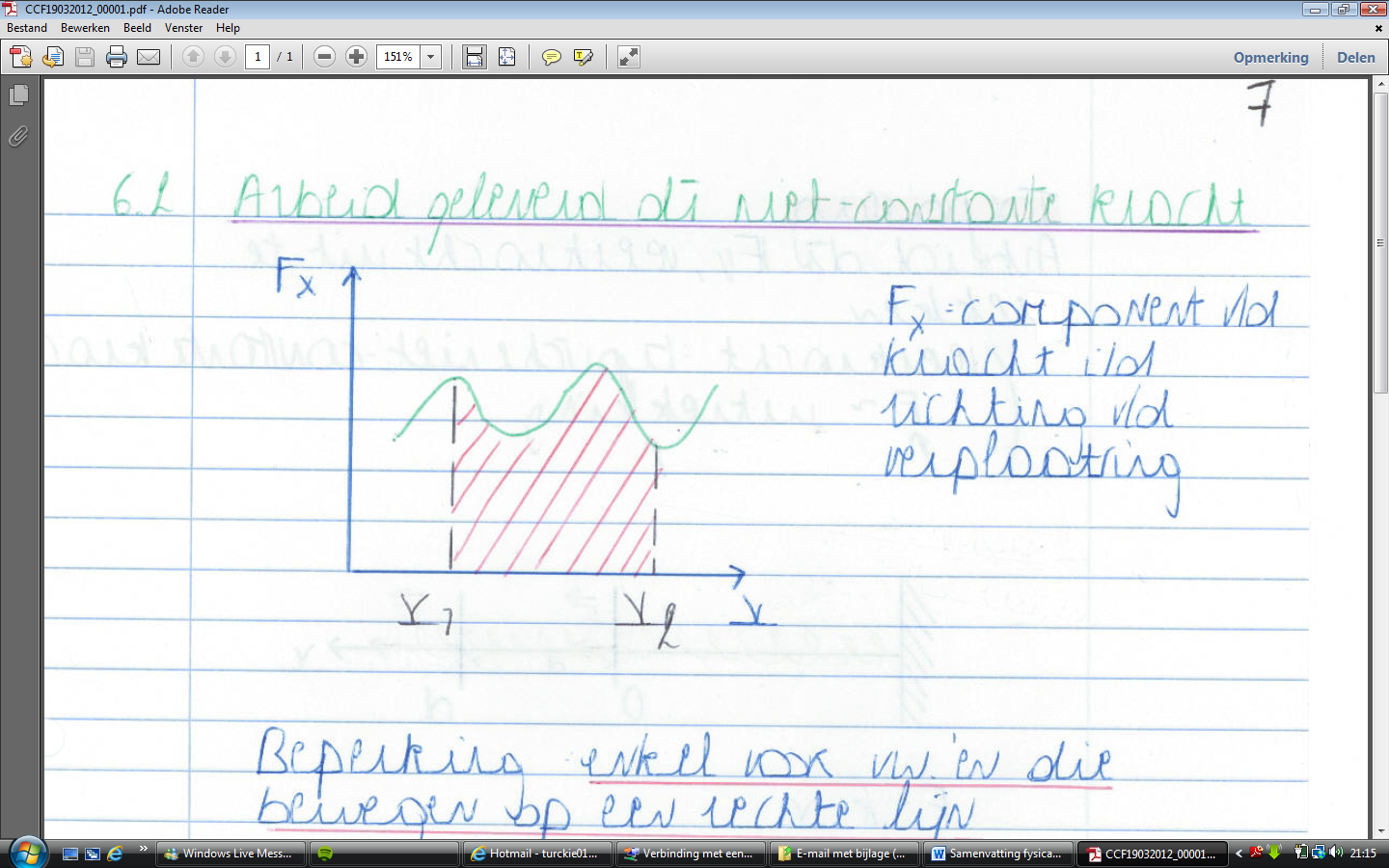 Fx = component van de kracht in de richting van de verplaatsing
BEPERKING: enkel voor voorwerpen die bewegen op een rechte lijnm.a.w. W is de oppervlakte onder de curve van de Fx-grafiek (oppervlaktemethode)Vermogen=W (Watt)= verbruikte/toegevoerde energie per secondeGemiddeld vermogenAbsoluut vermogenArbeid geleverd door zwaartekrachtDe Epot. Is hier de gravitationele potentiële energieDicht bij het aardoppervlakW = Ep,A – Ep,BAlgemeen (m.a.w. ver van de aarde)W = Ep,A – Ep,B= arbeid geleverd door zwaartekracht om massa m van A naar B te verplaatsenOPM. de zwaartekracht is een conservatieve kracht: de arbeid erdoor geleverd is onafhankelijk van de afgelegde weg tussen het begin- en het eindpunt. Arbeid geleverd door veerkrachtDe Epot. Is hier elastische potentiële energieW = Ep,A – Ep,BOPM. de veerkracht is een conservatieve kracht: de arbeid erdoor geleverd is onafhankelijk van de afgelegde weg tussen het begin- en het eindpunt. Veerkracht: Fv = k.∆l (of k.x)Verband tussen arbeid en kinetische energieArbeid-energietheoremaArbeid-energietheorema: de arbeid die een kracht op een vrij lichaam levert, is even groot als de verandering van de kinetische energie van dat lichaamW = Ek,B – Ek,AGevolgenWet van behoud van mechanische energieWet van behoud van energie voor conservatieve krachtenWet van behoud van mechanische energie voor conservatieve krachten:Ep,A + Ek,A = Ep,B + Ek,BEp + Ek = constantVeralgemening van het beginsel van behoud van energieAls er wrijving is, is de mechanische energie niet constant. Een deel ervan wordt omgezet in warmteAlgemeen: beginsel van behoud van energie:
de totale energie blijft constant/ongewijzigd, welke energie-omzettingen er ook plaatsvindenMassa-energie behoudswet: indien er massa in energie wordt omgezet (bvb. bij kernreacties: ∆E=∆m.c), dan geldt:
bij elk verschijnsel blijft de som van massa en energie constantEB = EA + Wwrijving (negatief)Wwrijving = EB - EA (<0)Ep,A + Ek,A = Ep,B + Ek,B + ∆E (omgezette energie)GravitatiekrachtNewton zegt: er is een universele gravitatiekracht, m.a.w. tussen elke 2 massa’s. Die is afhankelijk van:De afstand tussen de massa’sDe grootte van de massa’sWe kunnen een formule vinden voor de universele gravitatiekracht bij 2 punt- of bolvormige ladingen. Bij uitbreiding is ze ook geldig voor massa’s van willekeurige vorm als de afstand tussen de massa’s veel groter is dan de afmetingen ervan: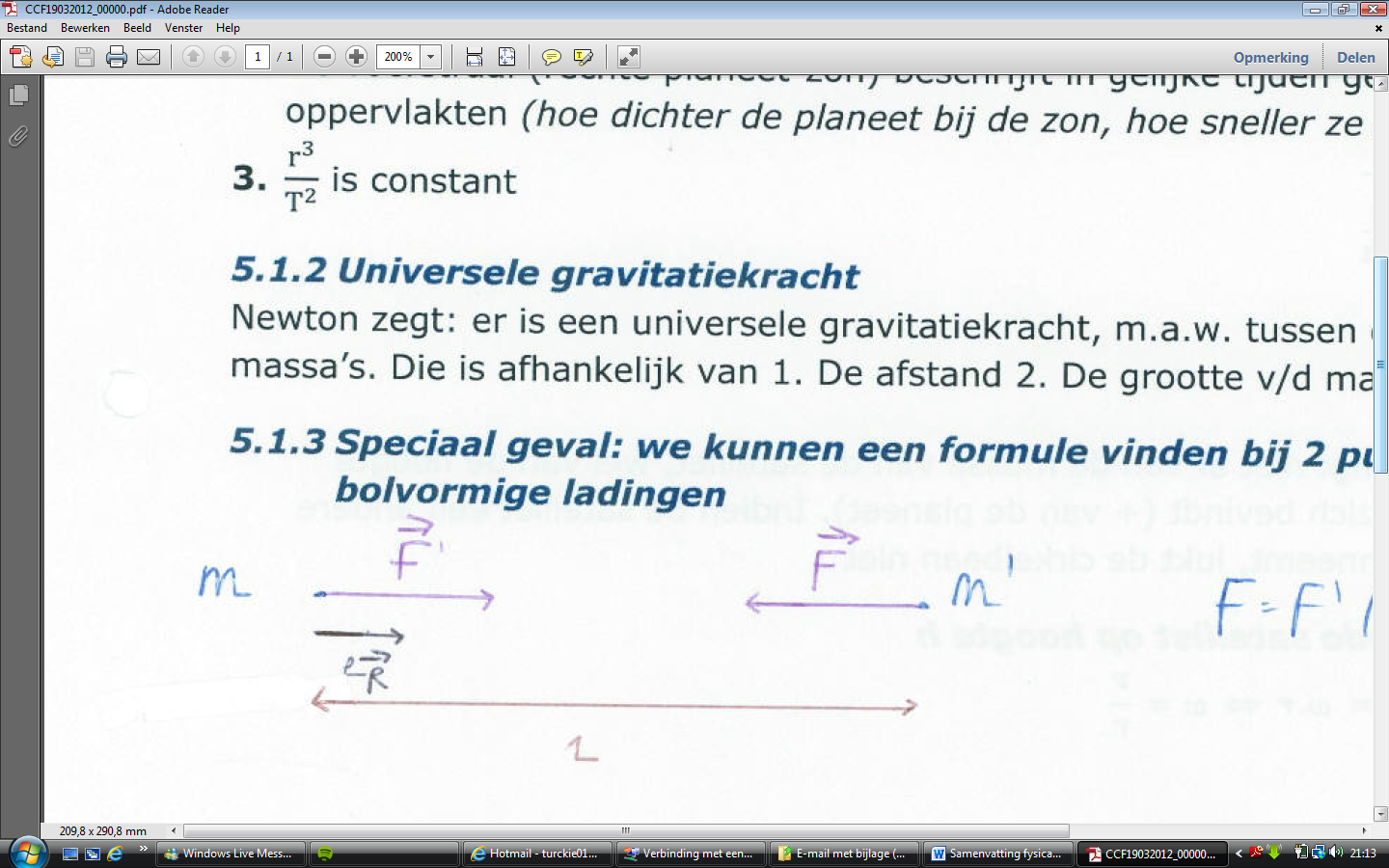  van m naar m’
Zwaartekracht, zwaarteveldsterkte, gewicht, potentiële energieZwaartekrachtFz = m . g met g = 9,81= speciaal geval van de algemene gravitatiekracht waarbij één van de twee lichamen de aarde isAangrijpingspunt van de zwaartekracht 
(= het zwaartepunt)Het zwaartepunt is het punt waarin de zwaartekracht aangrijptHet is in of buiten het lichaamVoor homogene lichamen (lichamen waarbij de massadichtheid overal hetzelfde is) ligt het op het snijpunt van de symmetrieassen en –vlakkenAls we alle massa v/e lichaam geconcentreerd denken in het zwaartepunt, kunnen we het lichaam beschouwen als een puntmassaValversnellingLichaam valt o.i.v. Fz:
2e wet van Newton: 
Fz = m.gFG = Fz

Zwaarteveldsterktem.a.w. de  in Fz = m. is op 2 manieren op te vatten:
(zwaarte)veldsterkte in N/kg en valversnelling in m/s²GewichtHet gewicht G van een lichaam is de grootte van de kracht die dit lichaam op zijn steun uitoefent = reactiekracht op de normaalkracht. Verandert als je versnelt/vertraagtPotentiële energieEen voorwerp heeft energie als het arbeid kan leveren. Je hebt 2 soorten potentiële energie:Elastische potentiële energie (bvb. veer):
ten gevolge van spanningstoestandGravitationele potentiële energie:
ten gevolge van plaats in de ruimte0Potentiële energie: elastischeWrijvingskracht, normaalkracht en wrijvingsfactor Fw = cte . Fn
         μ (wrijvingsfactor, wrijvingscoëfficiënt: typisch voor de 2 oppervlakten)Fw = μ . Fn Fw  FnOPM. hoe kleiner  , hoe kleiner Fw, hoe minder hinder -> hoe beter de glijdingStatische wrijving: Fw  μs . Fn = Fw,max.Normaalkracht Fn = altijd loodrecht weg van het steunvlak
(kan ook schuin zijn of naar beenden, bvb. Bovenaan looping)Eenparig cirkelvormige beweging (ECB)= beweging op een cirkel aan constante snelheidEenparig cirkelvormige beweging (ECB) is een beweging waarbijDe baan een cirkel isIn gelijke tijdsintervallen (∆t) gelijke hoeken (∆) doorlopen wordenm.a.w. 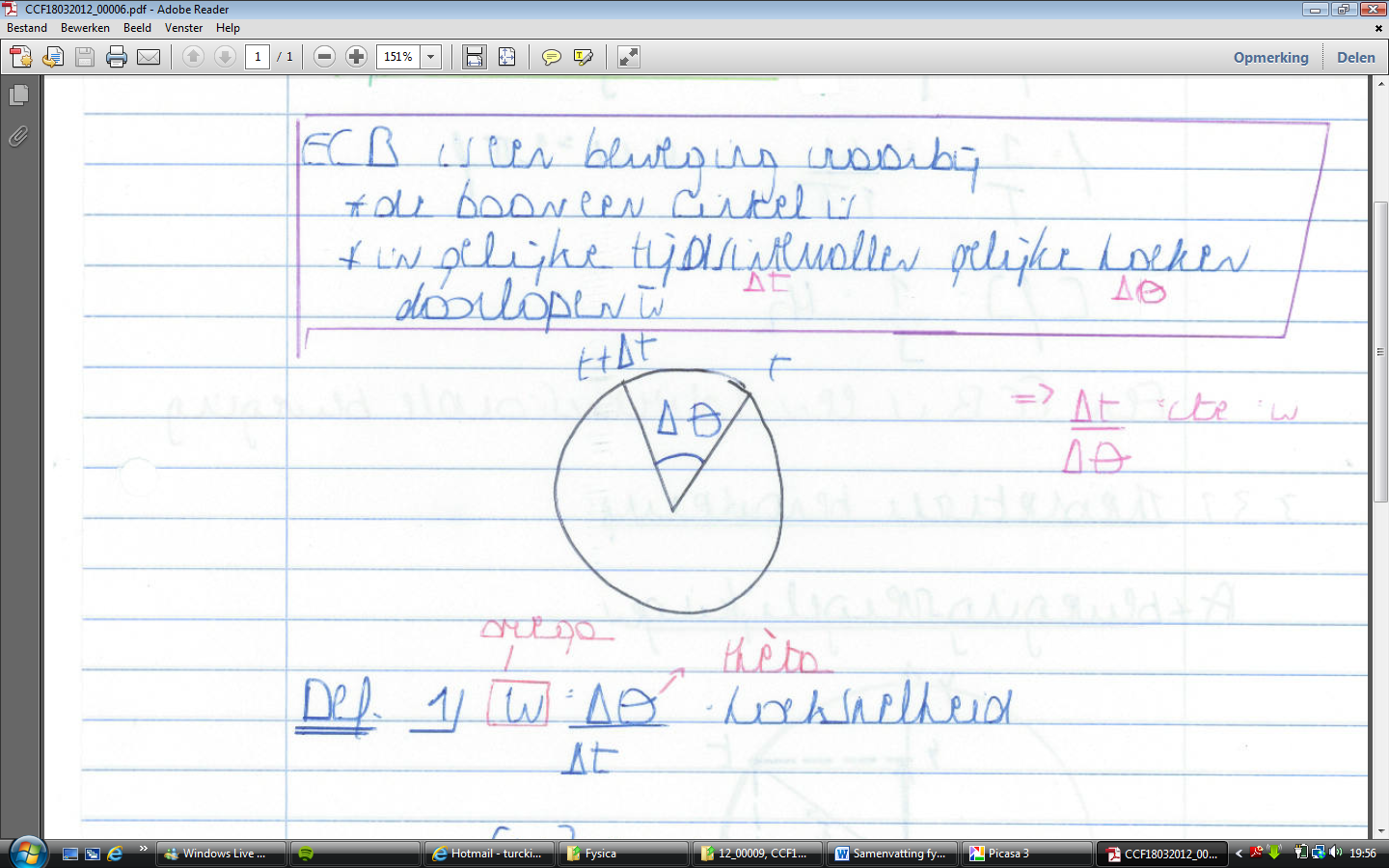 Periode, frequentie, baansnelheid, hoeksnelheid van ECBPeriode= tijd voor één volledige cirkelbeweging = tijd voor 1 toerFrequentie= aantal toeren / sBaansnelheidHoeksnelheid met 	Centripetaalkracht bij een ECBDe kracht is centripetaal, middelpuntzoekend. Dit wil zeggen dat ze gericht is naar het middelpunt van de (cirkelvormige) baan. Ze moet geleverd worden door bestaande krachtenHet is een middelpuntzoekende versnelling: altijd naar midden gericht. Dient om v-> van richting te veranderen en niet van grootteGrafisch: p. 13 fysica 2 ingangslesEnergieënZie p. 12 fysica 2 ingangsles Trillingen en golvenHarmonische trilling: amplitude, periode, frequentieWiskundige schrijfwijze en grafische voorstelling: pulsatie, faseverschilSnelheid en versnelling van een harmonische trillingMassa-veersysteem, slingerEnergieomzetting bij een harmonische trillingLopende golven: transverale en longitudinale golvenGolfsnelheid, golflengteBewegingsvergelijking van een lopende golfStaande golven: knopen, buiken, eigenfrequentieGeluidGeluidsgolven: ontstaan, toonhoogte, geluidssterkte, toonklankGeluidsniveau, decibelschaal, decibelmeterGeluidsnelheidLicht als golf en als een deeltjeElektromagnetisch spectrum: eigenschappen en bronnenFoto-elektrisch effect, fotonenLicht: wetten terugkaatsing en brekingLenzen: soortenDe bolle lens: beeldvorming (grafisch) HydrostaticaHydrostatische drukEen voorwerp, op een zekere diepte in een vloeistof ondergedompeld, ondervindt vanwege deze vloeistof een druk die met de diepte toeneemtHydrostatische druk = de druk die een vloeistof uitoefent als gevolg van haar zwaartekrachtDruk in een punt (algemeen, nog niet toegepast op hydrostatische druk) = de kracht per oppervlakte van een oppervlak waarvan dat punt het middelpunt is=> algemeen: Verhouding van de hydrostatische druk tot de diepte is constant:
Op gelijke diepten onder het vrije vloeistofoppervlak is de hydrostatische druk dezelfdeDe hydrostatische druk werkt in alle richtingen. In eenzelfde punt heeft de druk in alle richtingen dezelfde grootteVoor verschillende vloeistoffen is op dezelfde diepte de verhouding van de hydrostatische druk tot de massadichtheid constant:De hydrostatische druk in een punt, gelegen op een diepte h is: met g = 9,81 N/kgOver het algemeen werkt er op het vrije vloeistofoppervlak de atmosferische druk p0 (= luchtdruk). Volgens het beginsel van Pascal zal deze druk zich in een vloeistof overal ongewijzigd voortplanten, zodat de druk in een bepaald punt binnen de vloeistof gegeven wordt door:=> voor fluïda (vloeibaar): p = p0 + 
=> de druk in een punt van een vloeistof is gelijk aan de som van de atmosferische druk en de hydrostatische drukp0 is de externe druk uitgeoefend op het fluïdum
= 1,013 . 105 Pa+ in een horizontaal vlak is de druk altijd gelijkVoor gassen is druk een maat voor het aantal botsingen met de wanden van de houderBeginsel van PascalEen druk, uitgeoefend op een vloeistof, plant zich in alle richtingen ongewijzigd voorEen druk, op een vloeistof uitgeoefend, plant zich in alle richtingen voortDe uitgeoefende druk is in alle punten van de vloeistof dezelfdeEvenwicht van vloeistoffen, verbonden vatenNiettegenstaande de buisjes een verschillende vorm en doorsnede hebben, liggen alle vrije vloeistofoppervlakken in éénzelfde horizontaal vlak 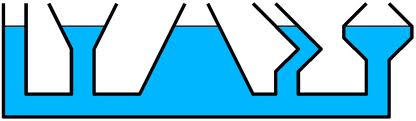 Verklaring evenwicht vloeistof in een U-vormige buis: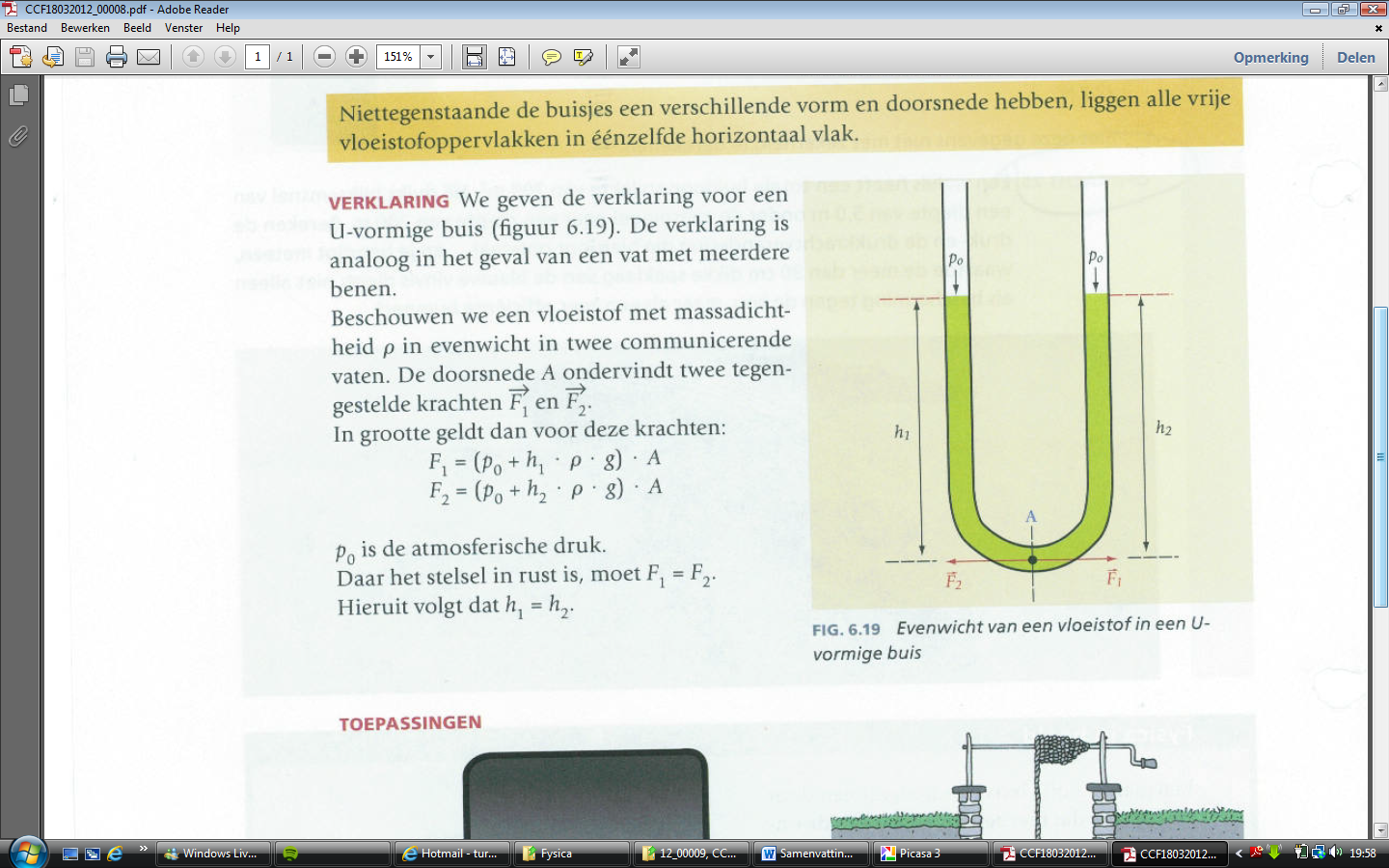 Doorsnede A ondervindt 2 tegengestelde krachten F1 = (p0 + h1.ρ.g).AF2 = (p0 + h2.ρ.g).AStelsel is in rust, dus F1 = F2
<=> h1 = h2Evenwicht van niet-mengbare vloeistoffen in een U-vormige buis:In een U-vormige buis verhouden de hoogten van 2 mengbare stoffen, die in evenwicht zijn, zich omgekeerd evenredig met hun massadichtheden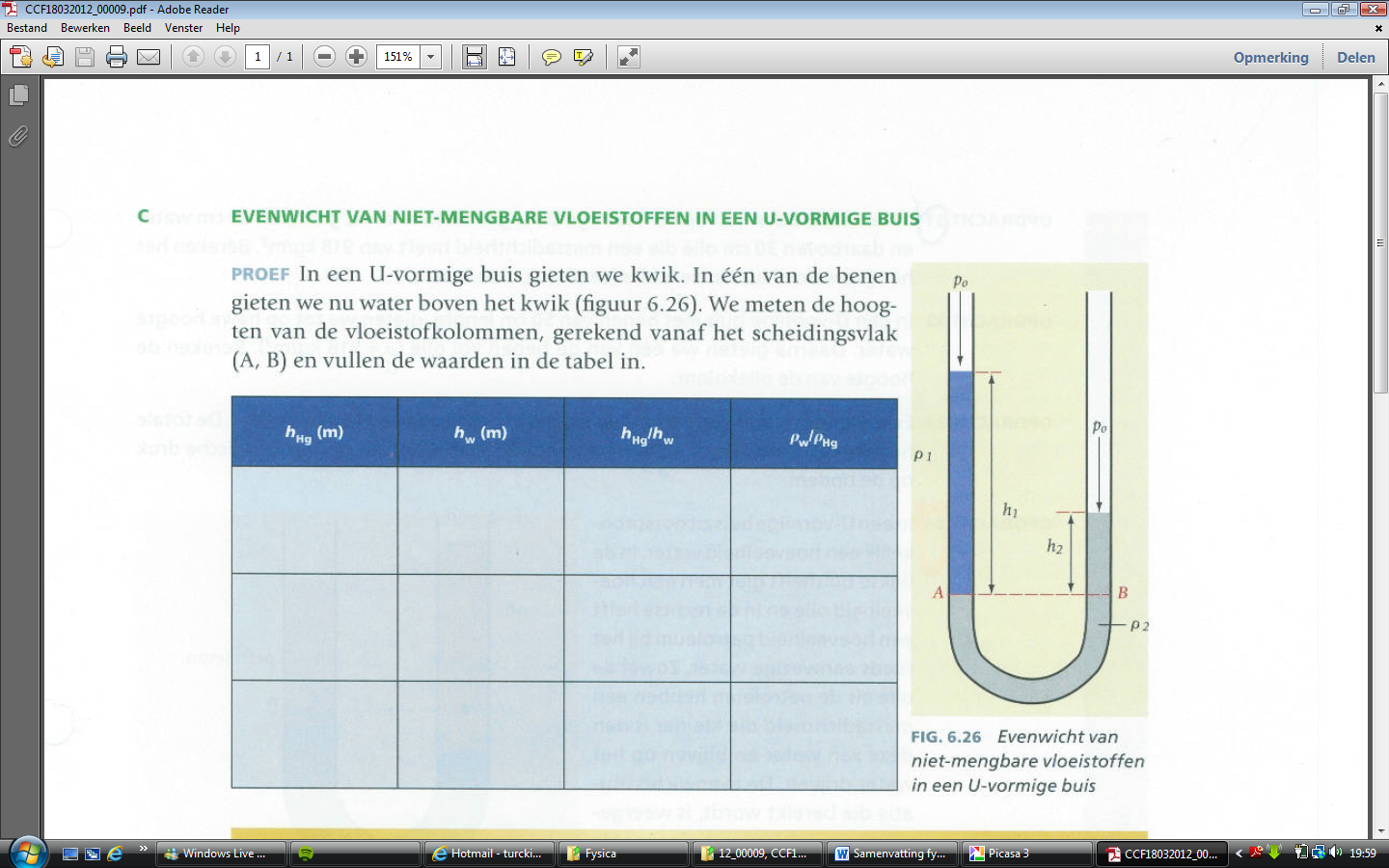 ArchimedeskrachtDe Archimedeskracht geeft aan hoe groot de opwaartse kracht is die een lichaam in een vloeistof ondervindt. De wet van Archimedes is het gevolg van de grotere druk aan de onderzijde van een voorwerp dan de druk aan de bovenzijde van datzelfde voorwerp. De opwaartse kracht is in grootte gelijk aan het gewicht van de verplaatste vloeistofArchimedeskracht FA = met V0 het volume van het ondergedompelde deel van het voorwerp of het volume van de verplaatste vloeistof en   de massadichtheid van de vloeistof WarmteleerBegrip temperatuur, absolute temperatuurTemperatuur is een grootheid als maat voor de warmtegraad van een lichaamTemperatuurschaal van Celsius is relatief: 
het kook- en smeltpunt van water worden willekeurig als ijkpunten genomen.  = °CTemperatuurschaal van Kelvin is absoluut.  = Kabsolute temperatuur, thermodynamische temperatuur of kelvintemperatuur is de temperatuur gemeten ten opzichte van het absolute nulpuntTemperatuur is een maat voor de thermische energie van een voorwerp, dat wil zeggen van de hoeveelheid beweging van de samenstellende delen, bijvoorbeeld moleculen, van het voorwerp. Er is daarom een laagst mogelijke temperatuur, namelijk waarbij deze delen alleen nog bewegen met de nulpuntsbeweging. Dit is het absolute nulpunt, gelegen op 
-273,15 °C, of (per definitie) 0 K. Een lagere temperatuur is niet mogelijk.Absolute temperatuur wordt gemeten in Kelvin, de SI-basiseenheid voor temperatuur.Dus: 0°C = 273,15 K=>  = T - 273,15 &&. T =  + 273,15Toestandsvergelijking van een ideaal gas: gaswettenIsotherm proces: proces met constante TIsobaar proces: proces met constante pIsochoor proces: proces met constante VHet gedrag van een gas wordt bepaald door:Druk p: het aantal botsingen met de wandenVolume V van de houderTemperatuur T (in Kelvin): maat voor de beweging van de moleculenPraktische berekeningen: de ideale gaswet voor n mol gasp . V = n . R . Tmet R = universele gasconstante = 8,31 . Pa m³/mol.K
met N = Voor oefeningen: aangezien R een constante is:Warmtehoeveelheid en soortelijke warmtecapaciteitWarmtehoeveelheid Q is een verschijningsvorm van energieToevoegen (of onttrekken) van warmte aan een bepaalde stof, kan leiden tot:Temperatuurverandering:
Q = c . m . ∆T 
met c is specifieke/soortelijke warmtecapaciteit. Grote c: weinig ∆T bvb. waterKleine c: veel ∆T bvb. zandFaseovergang:
geen temperatuurstijging, ondanks het toevoegen van warmte
Q = ls . m
met ls de soortelijke smeltwarmte of soortelijke stollingswarmte:
toegevoegde warmte per kg voor de faseovergang. 
-> Q = ls . m geeft de warmtehoeveelheid aan nodig om een massa m van een stof te doen smelten/stollenSmelten en stollen: smeltwarmtels = soortelijke/specifieke smeltingswarmte (of stollingswarmte) van een stof. Het is de verhouding van de bij de smelttemperatuur (of stoltemperatuur) opgenomen warmtehoeveelheid tot de hierdoor gesmolten (of gestolde) massa van de stof:Verdampen, koken en condenseren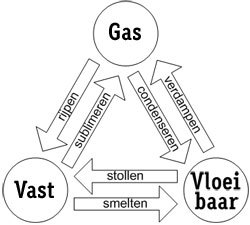 Verdamping in het luchtledige1. De verdamping in het luchtledige gebeurt onmiddellijk
2. De verdampte vloeistof oefent een druk uit (dampdruk)Naarmate de hoeveelheid vloeistof, die in een gesloten ruimte verdampt, toeneemt, neemt de dampdruk toe tot hij een maximale waarde bereikt heeft. Deze waarde heet de maximum dampdruk of verzadigingsdruk pmax. laat men verder deze vloeistof in de ruimte komen, dan verdampt ze niet meer. Men zegt, dat de ruimte boven deze vloeistof met damp verzadigd isEen verzadigde damp is een damp die de verzadigingsdruk uitoefent. Een onverzadigde druk heeft een druk, die lager is dan de verzadigingsdruk. Is de damp onverzadigd, dan kan er geen vloeistof samen met haar damp in de beschouwde ruimte aanwezig zijnDe verzadigingsdruk van een vloeistof is afhankelijk van de aard van de stofVerband tussen druk en absolute temperatuur bij dampenEen onverzadigde damp voldoet benaderend aan de wet van Regnault:. Een verzadigde damp voldoet niet aan deze wet.De grafische voorstelling van de verzadigingsdruk als functie van de temperatuur noemen we de maximale damp(druk)lijn of dampspanningslijnKritische temperatuur TK: temperatuur boven dewelke vloeistof en damp niet naast elkaar kunnen bestaan. Hiermee komt een kritische druk pK overeenVerdampen en condenserenVerdamping betekent dat een vloeistof overgaat in de gasfase. Verdamping kan optreden als de vloeistof zijn kookpunt bereikt. Ook als een vloeistof aan een drogere lucht is blootgesteld treedt verdamping op.In de eenvoudigste betekenis van dit woord is condensatie het van gas- of dampvorm overgaan naar vloeibare vorm.Wanneer warme, vochtige lucht afkoelt, zal de waterdamp in deze lucht condenseren. Dat komt omdat warmere lucht meer waterdamp kan bevatten dan koude lucht. Denk daarbij maar aan stoom, waarbij de lucht bijna 100% water bevat, terwijl het duidelijk is dat als het vriest, de lucht maar heel weinig water kan bevatten (het bevriest dan immers). Dit is goed in een woning waar te nemen als na lang douchen de waterdamp is gecondenseerd tegen de koudere spiegels en de tegels. Condensatie geschiedt doordat de lucht door het koudere oppervlak afkoelt en zodoende het dauwpunt bereikt. Een ander voorbeeld is de dauw, waarbij 's nachts de lucht afkoelt en het water in die lucht neerslaat (condenseert). De absolute vochtigheid in de lucht neemt dus af bij een temperatuurstijging, terwijl daardoor dus bij een temperatuurdaling de relatieve vochtigheid zal toenemen.Bij condensatie van vocht uit de lucht komt warmte vrij, deze is gelijk aan het omgekeerde van de verdampingswarmte.Uit grafiek kunnen afleiden (zoals oefening les fysica 1)Kritisch punt, condensatielijn, … blablabla, snap ik echt nie+ p.195 cursus fysica 4e? help!! :pHet kookverschijnselEen vloeistof kookt bij een temperatuur waarbij de verzadigingsdruk van de dampbellen gelijk is aan de druk op de vloeistof uitgeoefend.
In een vrije ruimte kookt een vloeistof bij die temperatuur waarbij de verzadigingsdruk gelijk is aan de atmosferische druk p0. 
De kooktemperatuur bij normomstandigheden is de temperatuur waarbij de vloeistof kookt bij een druk van 101 325 PaGedurende het koken blijft bij constante druk de kooktemperatuur van een zuivere stof constant.
Door de druk boven een vloeistof te verlagen, wordt ook de kooktemperatuur van die vloeistof verlaagd.
Door de druk boven een vloeistof te verhogen, wordt ook de kooktemperatuur van deze vloeistof verhoogd.Handige wiskundeZie fysica ingangsles 2 p. 4-5veldlijnenconcentrische cirkelaard veldCilinderveldzin veldlijnen1e rechterhandregel:neem de geleider vast met de rechterhand, duim in de zin van de stroom
-> de vingers geven de zin aan van de veldlijnenveldlijnenBuiten de solenoïde:
zelfde als staafmagneet:Binnen de solenoïde:
homogeen veld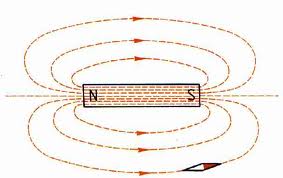 zin veldlijnenBuiten solenoïde:
N -> ZBinnen solenoïde:
Z -> Nligging noordpool2e rechterhandregel:neem de solenoïde vast met de rechterhand, vingertoppen in de zin van de stroom -> duim wijst naar noordpooldeeltjesymboollading Q (C)elektrone--eprotonp+eneutronn0soorten stralingβ-deeltjes waaruit de straling bestaat2n en 2pelektron = β-foton = doordringend vermogenlaag
in lucht: paar cmmiddelmatigin lucht: min Al: paar cmhoogin lucht: 100min Pb: paar cmioniserend vermogenhoogLaagzeer laagtransmutatieregels1e van Soddy:2e van Soddy:visueel: wat er gebeurtkern spuwt bolletje van 2p en 2n uit1n kern verandert in 1p en spuwt e- uitopgezwollen kern krimpt onder uitzenden fotonβ--stralingβ+-stralinguitgezonden door nuclide met een overschot aan neutronenuitgezonden door een nuclide met een tekort aan neutroneneen neutron wordt omgezet in een protoneen proton wordt omgezet in een neutronreactie:n -> p + e- (elektron) +  (antineutrino)reactie:p -> n + e+ (positron) +  (neutrino)transmutatie: e- + transmutatie: e+ + tNT1/2N0/22.T1/2N0/4cosW0°1W=F. ∆x180°-1W=-F. ∆x90°00W > 0Ek,B > Ek,A vB > vA het voorwerp versneltW < 0 (bvb. bij wrijving)Ek,B < Ek,A vB < vA het voorwerp vertraagtW = 0Ek,B = Ek,A vB = vA constante snelheidbij lichaam in rustG = Fz = m.glichaam is in vrije vallichaam wordt versneld naar boven naar benedenG = m(g+a)G = m(g-a)